2021–2027 metų Europos Sąjungos fondų ir Ekonomikos gaivinimo ir atsparumo didinimo priemonės lėšomis finansuojamų ar iš dalies finansuojamų projektų įgyvendinimo laikinosios tvarkos aprašo 8 priedas(Projekto įgyvendinimo plano forma)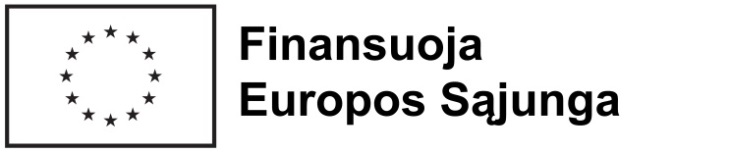 arba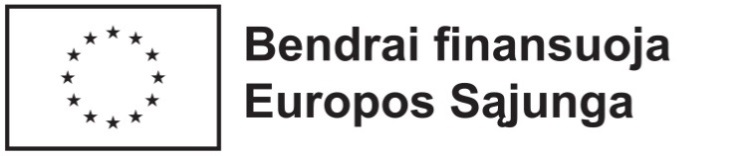 arba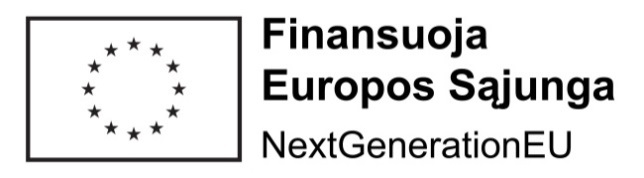 (Monochrominė Europos Sąjungos emblema ir šalia jos pasirinktas teiginys: „Finansuoja Europos Sąjunga“ (kai projektas 100 procentų finansuojamas 2021–2027 metų Europos Sąjungos fondų lėšomis) arba „Bendrai finansuoja Europos Sąjunga“ (kai projektas ne 100 procentų finansuojamas 2021–2027 metų Europos Sąjungos fondų lėšomis), arba „Finansuoja Europos Sąjunga NextGenerationEU“ (kai projektas finansuojamas 2021–2027 metų Europos Sąjungos fondų ir Ekonomikos gaivinimo ir atsparumo didinimo priemonės plano „Naujos kartos Lietuva“ lėšomis arba Ekonomikos gaivinimo ir atsparumo didinimo priemonės plano „Naujos kartos Lietuva“ lėšomis)PROJEKTO ĮGYVENDINIMO PLANASForma pildoma ir teikiama kvietime teikti projektų įgyvendinimo planus (toliau – PĮP) nustatyta PĮP rengimo ir teikimo tvarka. Kai DMS formos pildymo instrukcijoje nurodytas galimas simbolių skaičius arba nurodyta, kad galima įvesti tik skaičių, įvedus daugiau simbolių, nei numatyta, arba įvedus raides, rodomas klaidos pranešimas ir neleidžiama išsaugoti reikšmės.Elektroninėje PĮP formoje, kurią pildo pareiškėjas, pildomų laukų išdėstymo tvarka nebūtinai atitinka šioje PĮP formoje nurodytą laukų išdėstymo tvarką.1.	BENDRIEJI DUOMENYS2. PROJEKTO INICIJAVIMAS (pildoma rengiant visų tipų projektų įgyvendinimo aprašus)3. PROJEKTO ĮGYVENDINIMO DETALIZACIJA (pildoma rengiant visų tipų projektų įgyvendinimo planus)4. PROJEKTO REZULTATŲ TĘSTINUMO PLANAS (taikoma tik investicijų projektams, kai įgyvendinus projektą gaunamas ilgalaikis rezultatas)5. PROJEKTO ĮGYVENDINIMO PLANO PRIEDAI (taikoma visiems projektams)(Pareiškėjas prideda kvietime teikti PĮP nurodytus ir papildomus (pagal poreikį) PĮP priedus. Lentelės pabaigoje įrašomi kiti priedai, jei kvietime teikti PĮP nurodyta juos pateikti. Visos PĮP ir jo priedų formos skelbiamos Europos Sąjungos fondų investicijų programos svetainėje www.esinvesticijos.lt. DMS elektroninėje formoje rodomi tie PĮP priedai, kurie pažymėti kaip teikiami kvietimo teikti PĮP formoje. PĮP priedus turi pateikti tiek pareiškėjas, tiek projekto partneris (-iai), jeigu jie numatyti projekte. Prie PĮP pridedami tie priedai, ties kuriais lentelėje pažymėta „X“.)6. PAREIŠKĖJO DEKLARACIJA☐Patvirtinu, kad:__________________________Pildymo dataNurodoma pildymo data (Europos Sąjungos fondų investicijų bendrai finansuojamų projektų duomenų mainų svetainėje ( toliau – DMS) užpildoma automatiškai)Patikslinimo dataNurodoma patikslinimo data (DMS užpildoma automatiškai)1.1.Kvietimo teikti projektų įgyvendinimo planus (toliau – PĮP) numerisNurodomas (pasirenkamas) paskelbto kvietimo teikti PĮP numeris.Galimas simbolių skaičius – 10. Nurodyti privaloma.Nurodomas (pasirenkamas) paskelbto kvietimo teikti PĮP numeris.Galimas simbolių skaičius – 10. Nurodyti privaloma.Nurodomas (pasirenkamas) paskelbto kvietimo teikti PĮP numeris.Galimas simbolių skaičius – 10. Nurodyti privaloma.Nurodomas (pasirenkamas) paskelbto kvietimo teikti PĮP numeris.Galimas simbolių skaičius – 10. Nurodyti privaloma.1.2.Projekto pavadinimasNurodomas projekto, kuriam įgyvendinti prašoma lėšų, pavadinimas. Galimas simbolių skaičius – 300.Nurodyti privaloma.Nurodomas projekto, kuriam įgyvendinti prašoma lėšų, pavadinimas. Galimas simbolių skaičius – 300.Nurodyti privaloma.Nurodomas projekto, kuriam įgyvendinti prašoma lėšų, pavadinimas. Galimas simbolių skaičius – 300.Nurodyti privaloma.Nurodomas projekto, kuriam įgyvendinti prašoma lėšų, pavadinimas. Galimas simbolių skaičius – 300.Nurodyti privaloma.1.3.Projekto kodasSugeneruojamas ir nurodomas automatiškai, pateikus PĮP per DMS. Nepildoma, jei PĮP teikiamas ne per DMS.Sugeneruojamas ir nurodomas automatiškai, pateikus PĮP per DMS. Nepildoma, jei PĮP teikiamas ne per DMS.Sugeneruojamas ir nurodomas automatiškai, pateikus PĮP per DMS. Nepildoma, jei PĮP teikiamas ne per DMS.Sugeneruojamas ir nurodomas automatiškai, pateikus PĮP per DMS. Nepildoma, jei PĮP teikiamas ne per DMS.1.4.PareiškėjasPareiškėjasPareiškėjasPareiškėjasPareiškėjas1.4.1.PavadinimasNurodomas PĮP teikiančio juridinio asmens, juridinio asmens filialo, atstovybės (toliau – juridinis asmuo) pavadinimas. Pildoma didžiosiomis ir mažosiomis raidėmis, kaip nurodyta Juridinių asmenų registre (pvz., UAB „Rangovas“, VšĮ „Konsultacinės paslaugos“). Galimas simbolių skaičius – 300.Nurodyti privaloma. Nurodomas PĮP teikiančio juridinio asmens, juridinio asmens filialo, atstovybės (toliau – juridinis asmuo) pavadinimas. Pildoma didžiosiomis ir mažosiomis raidėmis, kaip nurodyta Juridinių asmenų registre (pvz., UAB „Rangovas“, VšĮ „Konsultacinės paslaugos“). Galimas simbolių skaičius – 300.Nurodyti privaloma. Nurodomas PĮP teikiančio juridinio asmens, juridinio asmens filialo, atstovybės (toliau – juridinis asmuo) pavadinimas. Pildoma didžiosiomis ir mažosiomis raidėmis, kaip nurodyta Juridinių asmenų registre (pvz., UAB „Rangovas“, VšĮ „Konsultacinės paslaugos“). Galimas simbolių skaičius – 300.Nurodyti privaloma. Nurodomas PĮP teikiančio juridinio asmens, juridinio asmens filialo, atstovybės (toliau – juridinis asmuo) pavadinimas. Pildoma didžiosiomis ir mažosiomis raidėmis, kaip nurodyta Juridinių asmenų registre (pvz., UAB „Rangovas“, VšĮ „Konsultacinės paslaugos“). Galimas simbolių skaičius – 300.Nurodyti privaloma. 1.4.2.Juridinio asmens kodas Nurodomas pareiškėjo juridinio asmens kodas, nurodytas Juridinių asmenų registre. Lietuvos juridinių asmenų nurodomas 7 arba 9 simbolių kodas. Užsienio juridinių asmenų nurodomas nuo 5 iki 15 simbolių kodas. Pareiškėjas yra užsienyje registruotas juridinis asmuoPažymima, jeigu pareiškėjas yra užsienyje registruotas juridinis asmuo. Nurodžius šį požymį, privaloma pateikti pareiškėjo ir partnerio deklaracijas.Nurodomas pareiškėjo juridinio asmens kodas, nurodytas Juridinių asmenų registre. Lietuvos juridinių asmenų nurodomas 7 arba 9 simbolių kodas. Užsienio juridinių asmenų nurodomas nuo 5 iki 15 simbolių kodas. Pareiškėjas yra užsienyje registruotas juridinis asmuoPažymima, jeigu pareiškėjas yra užsienyje registruotas juridinis asmuo. Nurodžius šį požymį, privaloma pateikti pareiškėjo ir partnerio deklaracijas.Nurodomas pareiškėjo juridinio asmens kodas, nurodytas Juridinių asmenų registre. Lietuvos juridinių asmenų nurodomas 7 arba 9 simbolių kodas. Užsienio juridinių asmenų nurodomas nuo 5 iki 15 simbolių kodas. Pareiškėjas yra užsienyje registruotas juridinis asmuoPažymima, jeigu pareiškėjas yra užsienyje registruotas juridinis asmuo. Nurodžius šį požymį, privaloma pateikti pareiškėjo ir partnerio deklaracijas.Nurodomas pareiškėjo juridinio asmens kodas, nurodytas Juridinių asmenų registre. Lietuvos juridinių asmenų nurodomas 7 arba 9 simbolių kodas. Užsienio juridinių asmenų nurodomas nuo 5 iki 15 simbolių kodas. Pareiškėjas yra užsienyje registruotas juridinis asmuoPažymima, jeigu pareiškėjas yra užsienyje registruotas juridinis asmuo. Nurodžius šį požymį, privaloma pateikti pareiškėjo ir partnerio deklaracijas.1.4.3.AdresasNurodomas pareiškėjo adresas, skirtas susirašinėti: gatvės pavadinimas, namo eilės ir buto numeriai (jei yra), pašto kodas (pvz., 02134), miesto ar rajono pavadinimas. Galimas simbolių skaičius – 100.Nurodyti privaloma.Nurodomas pareiškėjo adresas, skirtas susirašinėti: gatvės pavadinimas, namo eilės ir buto numeriai (jei yra), pašto kodas (pvz., 02134), miesto ar rajono pavadinimas. Galimas simbolių skaičius – 100.Nurodyti privaloma.Nurodomas pareiškėjo adresas, skirtas susirašinėti: gatvės pavadinimas, namo eilės ir buto numeriai (jei yra), pašto kodas (pvz., 02134), miesto ar rajono pavadinimas. Galimas simbolių skaičius – 100.Nurodyti privaloma.Nurodomas pareiškėjo adresas, skirtas susirašinėti: gatvės pavadinimas, namo eilės ir buto numeriai (jei yra), pašto kodas (pvz., 02134), miesto ar rajono pavadinimas. Galimas simbolių skaičius – 100.Nurodyti privaloma.1.4.4.Telefono numerisNurodomas pareiškėjo telefono numeris.Telefono numeris nurodomas taip: +370 5 216 2222 (fiksuotojo telefono ryšio) arba +370 611 10 977 (judriojo telefono ryšio). Galimas simbolių skaičius – 20.Nurodyti privaloma.Nurodomas pareiškėjo telefono numeris.Telefono numeris nurodomas taip: +370 5 216 2222 (fiksuotojo telefono ryšio) arba +370 611 10 977 (judriojo telefono ryšio). Galimas simbolių skaičius – 20.Nurodyti privaloma.Nurodomas pareiškėjo telefono numeris.Telefono numeris nurodomas taip: +370 5 216 2222 (fiksuotojo telefono ryšio) arba +370 611 10 977 (judriojo telefono ryšio). Galimas simbolių skaičius – 20.Nurodyti privaloma.Nurodomas pareiškėjo telefono numeris.Telefono numeris nurodomas taip: +370 5 216 2222 (fiksuotojo telefono ryšio) arba +370 611 10 977 (judriojo telefono ryšio). Galimas simbolių skaičius – 20.Nurodyti privaloma.1.4.5.El. paštasNurodomas PĮP teikiančio juridinio asmens elektroninio pašto adresas (pvz., info@savivaldybe.lt arba savivaldybe@savivaldybe.lt ir pan.).Galimas simbolių skaičius – 50.Nurodyti privaloma.Nurodomas PĮP teikiančio juridinio asmens elektroninio pašto adresas (pvz., info@savivaldybe.lt arba savivaldybe@savivaldybe.lt ir pan.).Galimas simbolių skaičius – 50.Nurodyti privaloma.Nurodomas PĮP teikiančio juridinio asmens elektroninio pašto adresas (pvz., info@savivaldybe.lt arba savivaldybe@savivaldybe.lt ir pan.).Galimas simbolių skaičius – 50.Nurodyti privaloma.Nurodomas PĮP teikiančio juridinio asmens elektroninio pašto adresas (pvz., info@savivaldybe.lt arba savivaldybe@savivaldybe.lt ir pan.).Galimas simbolių skaičius – 50.Nurodyti privaloma.1.5.Kontaktinis asmuo1.5.1.Asmens pareigų pavadinimas, vardas, pavardėNurodomas kontaktinio asmens pareigų pavadinimas, vardas ir pavardė. Kontaktiniu asmeniu gali būti konsultuojančios įmonės (įstaigos) konsultantas ar pareiškėjo organizacijos vadovas, jeigu jis tiesiogiai susijęs su projekto rengimu ir galės atsakyti į klausimus, susijusius su projekto rengimu ir teikimu vertinti. Galimas simbolių skaičius – 70.Nurodyti privaloma.Nurodomas kontaktinio asmens pareigų pavadinimas, vardas ir pavardė. Kontaktiniu asmeniu gali būti konsultuojančios įmonės (įstaigos) konsultantas ar pareiškėjo organizacijos vadovas, jeigu jis tiesiogiai susijęs su projekto rengimu ir galės atsakyti į klausimus, susijusius su projekto rengimu ir teikimu vertinti. Galimas simbolių skaičius – 70.Nurodyti privaloma.Nurodomas kontaktinio asmens pareigų pavadinimas, vardas ir pavardė. Kontaktiniu asmeniu gali būti konsultuojančios įmonės (įstaigos) konsultantas ar pareiškėjo organizacijos vadovas, jeigu jis tiesiogiai susijęs su projekto rengimu ir galės atsakyti į klausimus, susijusius su projekto rengimu ir teikimu vertinti. Galimas simbolių skaičius – 70.Nurodyti privaloma.Nurodomas kontaktinio asmens pareigų pavadinimas, vardas ir pavardė. Kontaktiniu asmeniu gali būti konsultuojančios įmonės (įstaigos) konsultantas ar pareiškėjo organizacijos vadovas, jeigu jis tiesiogiai susijęs su projekto rengimu ir galės atsakyti į klausimus, susijusius su projekto rengimu ir teikimu vertinti. Galimas simbolių skaičius – 70.Nurodyti privaloma.1.5.2.Telefono numerisNurodomas kontaktinio asmens telefono numeris. Telefono numeris nurodomas taip: +370 5 216 2222 (fiksuotojo telefono ryšio) arba +370 611 10 977 (judriojo telefono ryšio). Galimas simbolių skaičius – 20.Nurodyti privaloma.Nurodomas kontaktinio asmens telefono numeris. Telefono numeris nurodomas taip: +370 5 216 2222 (fiksuotojo telefono ryšio) arba +370 611 10 977 (judriojo telefono ryšio). Galimas simbolių skaičius – 20.Nurodyti privaloma.Nurodomas kontaktinio asmens telefono numeris. Telefono numeris nurodomas taip: +370 5 216 2222 (fiksuotojo telefono ryšio) arba +370 611 10 977 (judriojo telefono ryšio). Galimas simbolių skaičius – 20.Nurodyti privaloma.Nurodomas kontaktinio asmens telefono numeris. Telefono numeris nurodomas taip: +370 5 216 2222 (fiksuotojo telefono ryšio) arba +370 611 10 977 (judriojo telefono ryšio). Galimas simbolių skaičius – 20.Nurodyti privaloma.1.5.3.El. paštasNurodomas vienas kontaktinio asmens elektroninio pašto adresas.Galimas simbolių skaičius – 50.Nurodyti privaloma.Nurodomas vienas kontaktinio asmens elektroninio pašto adresas.Galimas simbolių skaičius – 50.Nurodyti privaloma.Nurodomas vienas kontaktinio asmens elektroninio pašto adresas.Galimas simbolių skaičius – 50.Nurodyti privaloma.Nurodomas vienas kontaktinio asmens elektroninio pašto adresas.Galimas simbolių skaičius – 50.Nurodyti privaloma.1.6.Partneris (-iai)Institucija (-os), kuri (-ios) kartu su pareiškėju inicijuoja ir įgyvendins projektą, siekdama (-os) bendrų rezultatų.Institucija (-os), kuri (-ios) kartu su pareiškėju inicijuoja ir įgyvendins projektą, siekdama (-os) bendrų rezultatų.Institucija (-os), kuri (-ios) kartu su pareiškėju inicijuoja ir įgyvendins projektą, siekdama (-os) bendrų rezultatų.Institucija (-os), kuri (-ios) kartu su pareiškėju inicijuoja ir įgyvendins projektą, siekdama (-os) bendrų rezultatų.PavadinimasJuridinio asmens kodasAdresasTelefono numerisEl. paštas1.6.1.Nurodomas partnerio pavadinimas, nurodytas Juridinių asmenų registre. Jeigu partneris yra užsienyje registruotas juridinis asmuo, šalia pavadinimo nurodomas galiojantis Juridinių asmenų registre nurodytas kodas. Jeigu yra daugiau nei vienas partneris, kiekvienam partneriui pildoma atskira eilutė. Tas pats subjektas negali būti nurodomas daugiau nei vieną kartą. Galimas simbolių skaičius – 200.Nurodyti privaloma.Nurodomas kodas, nurodytas Juridinių asmenų registre.Galimas simbolių skaičius – nuo 5 iki 15. Įvedus mažiau nei 5 simbolius, rodomas klaidos pranešimas.Nurodyti privaloma.Nurodomas partnerio adresas, skirtas susirašinėti: gatvės pavadinimas, namo eilės ir buto numeriai (jei yra), pašto kodas (pvz., 02134), miesto ar rajono pavadinimas Galimas simbolių skaičius – 150.Nurodyti privaloma. Nurodomas partnerio telefono numeris.Telefono numeris nurodomas taip: +370 5 216 2222, +370 611 10 977.Galimas simbolių skaičius – 20.Nurodyti privaloma.Nurodomas vienas partnerio elektroninio pašto adresas.Galimas simbolių skaičius – 50.Nurodyti privaloma2.1.Projektu sprendžiamos problemosAprašomos projektu planuojamos spręsti problemos, jų priežastys. Įvardijama projektu sprendžiama (-os) problema (-os), nustatyta (-os) plėtros programoje, kurią (-ias) siekiama spręsti įgyvendinant projektą, ir statistiniais duomenimis pagrindžiamas problemos aktualumas, pvz., trūksta gebėjimų kokybiškai suteikti paslaugą, ilgas paslaugos suteikimo laikas, nepakankamas paslaugos prieinamumas, neteikiama vartotojų poreikius atitinkanti paslauga, nėra konkrečių duomenų, kaip būtų galima pagerinti paslaugos teikimą, paslauga teikiama neefektyviai, per didelė paslaugos teikimo savikaina.Aprašomas projekto poreikis – galimos pasekmės, jei problema nebus išspręsta, kodėl verta investuoti lėšas į šį projektą (pvz., nauja įranga sumažins užterštumo lygį), kokius rinkos netolygumus projektu siekiama spręsti (pvz., projektas skirtas specialistams, kurių trūksta darbo rinkoje, parengti), problemos sprendimo būdas, projekto siekiami rezultatai ir kt.Aprašant projektu planuojamas spręsti problemas, projekto poreikį, įvertinama jo įtaka ir atitiktis horizontaliesiems principams: darnaus vystymosi, įskaitant reikšmingos žalos nedarymo principą; lygių galimybių (ypač moterų ekonominio įgalinimo), nediskriminavimo (lyties, rasės, tautybės, pilietybės, kalbos, kilmės, socialinės padėties, tikėjimo, įsitikinimų ar pažiūrų, amžiaus, lytinės orientacijos, etninės priklausomybės, religijos, negalios (judėjimo, regos, klausos ir kt.) ir kitais bruožais, įskaitant prieinamumo visiems (paslaugų, infrastruktūros, fizinės ar e. aplinkos sprendimai, informacijos prieinamumo ir pan.) užtikrinimą; inovatyvumo (kūrybingumo, pvz., projekte vykdomos veiklos, kuriose vykdomi inovatyvūs viešieji pirkimai, taikomos naujos technologijos, kuriami ar diegiami inovatyvūs sprendimai ir pan. Jei sprendžiama problema turės tiesioginę įtaką horizontaliųjų principų įgyvendinimui, tai turi būti nurodyta ar įtraukta į projekto tikslą, tikslinę grupę, projekto veiklas ar siekiamus rezultatus.Nurodoma, kurios iš visų įvardytų problemų bus sprendžiamos šalinant ar sumažinant jų atsiradimo priežastis.Galimas simbolių skaičius – 10 000.Nurodyti privaloma.Aprašomos projektu planuojamos spręsti problemos, jų priežastys. Įvardijama projektu sprendžiama (-os) problema (-os), nustatyta (-os) plėtros programoje, kurią (-ias) siekiama spręsti įgyvendinant projektą, ir statistiniais duomenimis pagrindžiamas problemos aktualumas, pvz., trūksta gebėjimų kokybiškai suteikti paslaugą, ilgas paslaugos suteikimo laikas, nepakankamas paslaugos prieinamumas, neteikiama vartotojų poreikius atitinkanti paslauga, nėra konkrečių duomenų, kaip būtų galima pagerinti paslaugos teikimą, paslauga teikiama neefektyviai, per didelė paslaugos teikimo savikaina.Aprašomas projekto poreikis – galimos pasekmės, jei problema nebus išspręsta, kodėl verta investuoti lėšas į šį projektą (pvz., nauja įranga sumažins užterštumo lygį), kokius rinkos netolygumus projektu siekiama spręsti (pvz., projektas skirtas specialistams, kurių trūksta darbo rinkoje, parengti), problemos sprendimo būdas, projekto siekiami rezultatai ir kt.Aprašant projektu planuojamas spręsti problemas, projekto poreikį, įvertinama jo įtaka ir atitiktis horizontaliesiems principams: darnaus vystymosi, įskaitant reikšmingos žalos nedarymo principą; lygių galimybių (ypač moterų ekonominio įgalinimo), nediskriminavimo (lyties, rasės, tautybės, pilietybės, kalbos, kilmės, socialinės padėties, tikėjimo, įsitikinimų ar pažiūrų, amžiaus, lytinės orientacijos, etninės priklausomybės, religijos, negalios (judėjimo, regos, klausos ir kt.) ir kitais bruožais, įskaitant prieinamumo visiems (paslaugų, infrastruktūros, fizinės ar e. aplinkos sprendimai, informacijos prieinamumo ir pan.) užtikrinimą; inovatyvumo (kūrybingumo, pvz., projekte vykdomos veiklos, kuriose vykdomi inovatyvūs viešieji pirkimai, taikomos naujos technologijos, kuriami ar diegiami inovatyvūs sprendimai ir pan. Jei sprendžiama problema turės tiesioginę įtaką horizontaliųjų principų įgyvendinimui, tai turi būti nurodyta ar įtraukta į projekto tikslą, tikslinę grupę, projekto veiklas ar siekiamus rezultatus.Nurodoma, kurios iš visų įvardytų problemų bus sprendžiamos šalinant ar sumažinant jų atsiradimo priežastis.Galimas simbolių skaičius – 10 000.Nurodyti privaloma.2.2.Projekto tikslasNurodomas projekto tikslas.Glaustai suformuluojamas projekto tikslas, aiškiai apibrėžiant pagrindinę projekto idėją, t. y. ko siekiama įgyvendinant projektą. Projekto tikslas – užtikrinti aktualios problemos sprendimą. Projektas gali turėti tik vieną tikslą. Galimas simbolių skaičius – 1 000. Nurodyti privaloma.Nurodomas projekto tikslas.Glaustai suformuluojamas projekto tikslas, aiškiai apibrėžiant pagrindinę projekto idėją, t. y. ko siekiama įgyvendinant projektą. Projekto tikslas – užtikrinti aktualios problemos sprendimą. Projektas gali turėti tik vieną tikslą. Galimas simbolių skaičius – 1 000. Nurodyti privaloma.2.3.Projekto tikslinė grupė Nustatoma (-os) projekto tikslinė (-ės) grupė (-s), kurią (-ias) tiesiogiai paveiks įgyvendinamas projektas. Detalizuojami tikslinės (-ių) grupės (-ių) poreikiai.Galimas simbolių skaičius – 1 000. Nurodyti privaloma.Nustatoma (-os) projekto tikslinė (-ės) grupė (-s), kurią (-ias) tiesiogiai paveiks įgyvendinamas projektas. Detalizuojami tikslinės (-ių) grupės (-ių) poreikiai.Galimas simbolių skaičius – 1 000. Nurodyti privaloma.2.4.Galimi teisiniai apribojimaiNurodomas planuojamos vykdyti veiklos teisinis reglamentavimas, reikalavimai ir galimi apribojimai. Šioje dalyje nurodomi tik tie specifiniai teisiniai apribojimai, kurie aktualūs konkrečiam projekto vykdytojui bei planuojamai vykdyti veiklai, pvz., reikalingi gauti leidimai, poveikio aplinkai vertinimai, atlikti įregistravimai ir pan.Galimas simbolių skaičius – 2 000. Nurodyti privaloma.Nurodomas planuojamos vykdyti veiklos teisinis reglamentavimas, reikalavimai ir galimi apribojimai. Šioje dalyje nurodomi tik tie specifiniai teisiniai apribojimai, kurie aktualūs konkrečiam projekto vykdytojui bei planuojamai vykdyti veiklai, pvz., reikalingi gauti leidimai, poveikio aplinkai vertinimai, atlikti įregistravimai ir pan.Galimas simbolių skaičius – 2 000. Nurodyti privaloma.2.5.Rezultatai (produkto stebėsenos rodiklis (-iai) ir (arba) rezultato stebėsenos rodiklis (-iai))Nurodomi kokybinėmis ir kiekybinėmis reikšmėmis išreikšti minimalūs projektu siekiami rezultatai.Nurodomi kokybinėmis ir kiekybinėmis reikšmėmis išreikšti minimalūs projektu siekiami rezultatai.3.1. Projekto veiklos (trukmė ir etapai)3.1. Projekto veiklos (trukmė ir etapai)3.1. Projekto veiklos (trukmė ir etapai)3.1. Projekto veiklos (trukmė ir etapai)3.1. Projekto veiklos (trukmė ir etapai)3.1. Projekto veiklos (trukmė ir etapai)3.1. Projekto veiklos (trukmė ir etapai)3.1. Projekto veiklos (trukmė ir etapai)3.1. Projekto veiklos (trukmė ir etapai)3.1. Projekto veiklos (trukmė ir etapai)3.1. Projekto veiklos (trukmė ir etapai)3.1. Projekto veiklos (trukmė ir etapai)3.1. Projekto veiklos (trukmė ir etapai)3.1. Projekto veiklos (trukmė ir etapai)3.1. Projekto veiklos (trukmė ir etapai)3.1. Projekto veiklos (trukmė ir etapai)3.1. Projekto veiklos (trukmė ir etapai)3.1. Projekto veiklos (trukmė ir etapai)3.1. Projekto veiklos (trukmė ir etapai)3.1. Projekto veiklos (trukmė ir etapai)3.1. Projekto veiklos (trukmė ir etapai)Projekto įgyvendinimo laikotarpis Projekto įgyvendinimo laikotarpis Projekto įgyvendinimo laikotarpis Projekto įgyvendinimo laikotarpis Projekto įgyvendinimo laikotarpis Projekto įgyvendinimo laikotarpis Projekto įgyvendinimo laikotarpis Įrašomas planuojamas projekto įgyvendinimo laikotarpis mėnesių tikslumu nuo projekto sutarties pasirašymo dienos iki projekto veiklų vykdymo pabaigos, t. y. per kiek mėnesių pasirašius sutartį bus pabaigtos vykdyti visos projekto veiklos. Galima įvesti tik skaičių. Galimas didžiausias skaičius – 120. Galimas simbolių skaičius – 3. Įrašomas planuojamas projekto įgyvendinimo laikotarpis mėnesių tikslumu nuo projekto sutarties pasirašymo dienos iki projekto veiklų vykdymo pabaigos, t. y. per kiek mėnesių pasirašius sutartį bus pabaigtos vykdyti visos projekto veiklos. Galima įvesti tik skaičių. Galimas didžiausias skaičius – 120. Galimas simbolių skaičius – 3. Įrašomas planuojamas projekto įgyvendinimo laikotarpis mėnesių tikslumu nuo projekto sutarties pasirašymo dienos iki projekto veiklų vykdymo pabaigos, t. y. per kiek mėnesių pasirašius sutartį bus pabaigtos vykdyti visos projekto veiklos. Galima įvesti tik skaičių. Galimas didžiausias skaičius – 120. Galimas simbolių skaičius – 3. Įrašomas planuojamas projekto įgyvendinimo laikotarpis mėnesių tikslumu nuo projekto sutarties pasirašymo dienos iki projekto veiklų vykdymo pabaigos, t. y. per kiek mėnesių pasirašius sutartį bus pabaigtos vykdyti visos projekto veiklos. Galima įvesti tik skaičių. Galimas didžiausias skaičius – 120. Galimas simbolių skaičius – 3. Įrašomas planuojamas projekto įgyvendinimo laikotarpis mėnesių tikslumu nuo projekto sutarties pasirašymo dienos iki projekto veiklų vykdymo pabaigos, t. y. per kiek mėnesių pasirašius sutartį bus pabaigtos vykdyti visos projekto veiklos. Galima įvesti tik skaičių. Galimas didžiausias skaičius – 120. Galimas simbolių skaičius – 3. Įrašomas planuojamas projekto įgyvendinimo laikotarpis mėnesių tikslumu nuo projekto sutarties pasirašymo dienos iki projekto veiklų vykdymo pabaigos, t. y. per kiek mėnesių pasirašius sutartį bus pabaigtos vykdyti visos projekto veiklos. Galima įvesti tik skaičių. Galimas didžiausias skaičius – 120. Galimas simbolių skaičius – 3. Įrašomas planuojamas projekto įgyvendinimo laikotarpis mėnesių tikslumu nuo projekto sutarties pasirašymo dienos iki projekto veiklų vykdymo pabaigos, t. y. per kiek mėnesių pasirašius sutartį bus pabaigtos vykdyti visos projekto veiklos. Galima įvesti tik skaičių. Galimas didžiausias skaičius – 120. Galimas simbolių skaičius – 3. Įrašomas planuojamas projekto įgyvendinimo laikotarpis mėnesių tikslumu nuo projekto sutarties pasirašymo dienos iki projekto veiklų vykdymo pabaigos, t. y. per kiek mėnesių pasirašius sutartį bus pabaigtos vykdyti visos projekto veiklos. Galima įvesti tik skaičių. Galimas didžiausias skaičius – 120. Galimas simbolių skaičius – 3. Įrašomas planuojamas projekto įgyvendinimo laikotarpis mėnesių tikslumu nuo projekto sutarties pasirašymo dienos iki projekto veiklų vykdymo pabaigos, t. y. per kiek mėnesių pasirašius sutartį bus pabaigtos vykdyti visos projekto veiklos. Galima įvesti tik skaičių. Galimas didžiausias skaičius – 120. Galimas simbolių skaičius – 3. Įrašomas planuojamas projekto įgyvendinimo laikotarpis mėnesių tikslumu nuo projekto sutarties pasirašymo dienos iki projekto veiklų vykdymo pabaigos, t. y. per kiek mėnesių pasirašius sutartį bus pabaigtos vykdyti visos projekto veiklos. Galima įvesti tik skaičių. Galimas didžiausias skaičius – 120. Galimas simbolių skaičius – 3. Įrašomas planuojamas projekto įgyvendinimo laikotarpis mėnesių tikslumu nuo projekto sutarties pasirašymo dienos iki projekto veiklų vykdymo pabaigos, t. y. per kiek mėnesių pasirašius sutartį bus pabaigtos vykdyti visos projekto veiklos. Galima įvesti tik skaičių. Galimas didžiausias skaičius – 120. Galimas simbolių skaičius – 3. Įrašomas planuojamas projekto įgyvendinimo laikotarpis mėnesių tikslumu nuo projekto sutarties pasirašymo dienos iki projekto veiklų vykdymo pabaigos, t. y. per kiek mėnesių pasirašius sutartį bus pabaigtos vykdyti visos projekto veiklos. Galima įvesti tik skaičių. Galimas didžiausias skaičius – 120. Galimas simbolių skaičius – 3. Įrašomas planuojamas projekto įgyvendinimo laikotarpis mėnesių tikslumu nuo projekto sutarties pasirašymo dienos iki projekto veiklų vykdymo pabaigos, t. y. per kiek mėnesių pasirašius sutartį bus pabaigtos vykdyti visos projekto veiklos. Galima įvesti tik skaičių. Galimas didžiausias skaičius – 120. Galimas simbolių skaičius – 3. Nr.Nr.Projekto veiklaProjekto veiklaProjekto veiklaProjekto veiklaProjekto veiklaPažangos priemonės veiklos (poveiklės) numerisPažangos priemonės veiklos (poveiklės) numerisPažangos priemonės veiklos (poveiklės) numerisPažangos priemonės veiklos (poveiklės) numerisTinkamų finansuoti išlaidų suma (iš viso), euraisTinkamų finansuoti išlaidų suma (iš viso), euraisTinkamų finansuoti išlaidų suma (iš viso), euraisTinkamų finansuoti išlaidų suma (iš viso), euraisPradėta iki projekto sutarties pasirašymoPradėta iki projekto sutarties pasirašymoPradėta iki projekto sutarties pasirašymoProjekto sutarties mėnuo, kai pradedama vykdyti veiklaProjekto sutarties mėnuo, kai baigiama vykdyti veiklaNumerisnuro-domas iš eilės pvz., 1, 2, 3 ir kt.Gali-mas simbo-lių skai-čius – 10.Nuro-dyti privalo-ma.Numerisnuro-domas iš eilės pvz., 1, 2, 3 ir kt.Gali-mas simbo-lių skai-čius – 10.Nuro-dyti privalo-ma.Nurodoma (DMS – pasirenkama) veikla iš kvietime teikti PĮP nurodytų finansuojamų projekto veiklų (pažangos priemonės veikla (poveiklė)). Kiekviena veikla nurodoma atskiroje eilutėje.Projekto veiklos, finansuojamos iš skirtingų pažangos priemonių ir (ar) tos pačios pažangos priemonės skirtingų veiklų (poveiklių), nurodomos atskirose eilutėse.Galimas simbolių skaičius – 500. Nurodyti privaloma.Nurodoma (DMS – pasirenkama) veikla iš kvietime teikti PĮP nurodytų finansuojamų projekto veiklų (pažangos priemonės veikla (poveiklė)). Kiekviena veikla nurodoma atskiroje eilutėje.Projekto veiklos, finansuojamos iš skirtingų pažangos priemonių ir (ar) tos pačios pažangos priemonės skirtingų veiklų (poveiklių), nurodomos atskirose eilutėse.Galimas simbolių skaičius – 500. Nurodyti privaloma.Nurodoma (DMS – pasirenkama) veikla iš kvietime teikti PĮP nurodytų finansuojamų projekto veiklų (pažangos priemonės veikla (poveiklė)). Kiekviena veikla nurodoma atskiroje eilutėje.Projekto veiklos, finansuojamos iš skirtingų pažangos priemonių ir (ar) tos pačios pažangos priemonės skirtingų veiklų (poveiklių), nurodomos atskirose eilutėse.Galimas simbolių skaičius – 500. Nurodyti privaloma.Nurodoma (DMS – pasirenkama) veikla iš kvietime teikti PĮP nurodytų finansuojamų projekto veiklų (pažangos priemonės veikla (poveiklė)). Kiekviena veikla nurodoma atskiroje eilutėje.Projekto veiklos, finansuojamos iš skirtingų pažangos priemonių ir (ar) tos pačios pažangos priemonės skirtingų veiklų (poveiklių), nurodomos atskirose eilutėse.Galimas simbolių skaičius – 500. Nurodyti privaloma.Nurodoma (DMS – pasirenkama) veikla iš kvietime teikti PĮP nurodytų finansuojamų projekto veiklų (pažangos priemonės veikla (poveiklė)). Kiekviena veikla nurodoma atskiroje eilutėje.Projekto veiklos, finansuojamos iš skirtingų pažangos priemonių ir (ar) tos pačios pažangos priemonės skirtingų veiklų (poveiklių), nurodomos atskirose eilutėse.Galimas simbolių skaičius – 500. Nurodyti privaloma.Nurodomas pažangos priemonės veiklos (poveiklės), pagal kurią numatoma vykdyti projekto veiklą, numeris.DMS užpildoma automatiškai, pasirinkus projekto veiklą iš kvietime teikti PĮP nurodytų finansuojamų projekto veiklų, pagal jų sąsajas su priemonės veikla (poveikle). Galimas simbolių skaičius – 100. Nurodyti privaloma.Nurodomas pažangos priemonės veiklos (poveiklės), pagal kurią numatoma vykdyti projekto veiklą, numeris.DMS užpildoma automatiškai, pasirinkus projekto veiklą iš kvietime teikti PĮP nurodytų finansuojamų projekto veiklų, pagal jų sąsajas su priemonės veikla (poveikle). Galimas simbolių skaičius – 100. Nurodyti privaloma.Nurodomas pažangos priemonės veiklos (poveiklės), pagal kurią numatoma vykdyti projekto veiklą, numeris.DMS užpildoma automatiškai, pasirinkus projekto veiklą iš kvietime teikti PĮP nurodytų finansuojamų projekto veiklų, pagal jų sąsajas su priemonės veikla (poveikle). Galimas simbolių skaičius – 100. Nurodyti privaloma.Nurodomas pažangos priemonės veiklos (poveiklės), pagal kurią numatoma vykdyti projekto veiklą, numeris.DMS užpildoma automatiškai, pasirinkus projekto veiklą iš kvietime teikti PĮP nurodytų finansuojamų projekto veiklų, pagal jų sąsajas su priemonės veikla (poveikle). Galimas simbolių skaičius – 100. Nurodyti privaloma.Nurodoma bendra veiklos tinkamų finansuoti išlaidų suma, apskaičiuojama sudedant poveiklėms numatytas tinkamų finansuoti išlaidų sumas.Galima įvesti tik skaičių. Galimas simbolių skaičius – 12 simbolių iki kablelio ir 2 simboliai po kablelio.Nurodyti privaloma.Nurodoma bendra veiklos tinkamų finansuoti išlaidų suma, apskaičiuojama sudedant poveiklėms numatytas tinkamų finansuoti išlaidų sumas.Galima įvesti tik skaičių. Galimas simbolių skaičius – 12 simbolių iki kablelio ir 2 simboliai po kablelio.Nurodyti privaloma.Nurodoma bendra veiklos tinkamų finansuoti išlaidų suma, apskaičiuojama sudedant poveiklėms numatytas tinkamų finansuoti išlaidų sumas.Galima įvesti tik skaičių. Galimas simbolių skaičius – 12 simbolių iki kablelio ir 2 simboliai po kablelio.Nurodyti privaloma.Nurodoma bendra veiklos tinkamų finansuoti išlaidų suma, apskaičiuojama sudedant poveiklėms numatytas tinkamų finansuoti išlaidų sumas.Galima įvesti tik skaičių. Galimas simbolių skaičius – 12 simbolių iki kablelio ir 2 simboliai po kablelio.Nurodyti privaloma.Nurodoma, ar konkreti veikla (įskaitant reikiamus pirkimus) vykdoma arba planuojama pradėti vykdyti iki projekto sutarties pasirašymo. (Kai taikoma valstybės pagalba, turi būti atsižvelgiama į projektų finansavimo sąlygų apraše nustatytus reikalavimus dėl projekto veiklų vykdymo iki projekto sutarties pasirašymo.) Pasirenkama reikšmė iš pasirinkimo sąrašo - „Taip“ arba „Ne“.Nurodyti privaloma.Nurodoma, ar konkreti veikla (įskaitant reikiamus pirkimus) vykdoma arba planuojama pradėti vykdyti iki projekto sutarties pasirašymo. (Kai taikoma valstybės pagalba, turi būti atsižvelgiama į projektų finansavimo sąlygų apraše nustatytus reikalavimus dėl projekto veiklų vykdymo iki projekto sutarties pasirašymo.) Pasirenkama reikšmė iš pasirinkimo sąrašo - „Taip“ arba „Ne“.Nurodyti privaloma.Nurodoma, ar konkreti veikla (įskaitant reikiamus pirkimus) vykdoma arba planuojama pradėti vykdyti iki projekto sutarties pasirašymo. (Kai taikoma valstybės pagalba, turi būti atsižvelgiama į projektų finansavimo sąlygų apraše nustatytus reikalavimus dėl projekto veiklų vykdymo iki projekto sutarties pasirašymo.) Pasirenkama reikšmė iš pasirinkimo sąrašo - „Taip“ arba „Ne“.Nurodyti privaloma.Nurodomas projekto veiklos (įskaitant reikiamus pirkimus) vykdymo pradžios mėnesio eilės numeris, skaičiuojant nuo planuojamo projekto sutarties pasirašymo dienos. Nurodomas ne kalendorinis mėnuo, o projekto veiklos mėnuo, pvz., trečias veiklos mėnuo; penktas veiklos mėnuo (konkretus kalendorinis mėnuo bus nurodytas projekto sutartyje). Nurodomas skaičius nuo 1 iki 110.Nurodyti privaloma.Nurodomas projekto veiklos (įskaitant reikiamus pirkimus) vykdymo pabaigos mėnesio eilės numeris, skaičiuojant nuo planuojamo projekto sutarties pasirašymo dienos. Nurodomas ne kalendorinis mėnuo, o projekto veiklos mėnuo, pvz., trečias veiklos mėnuo; penktas veiklos mėnuo (konkretus kalendorinis mėnuo bus nurodytas projekto sutartyje). Nurodomas skaičius nuo 1 iki 110.Nurodyti privaloma.Numerisnuro-domas iš eilės pvz., 1, 2, 3 ir kt.Gali-mas simbo-lių skai-čius – 10.Nuro-dyti privalo-ma.Numerisnuro-domas iš eilės pvz., 1, 2, 3 ir kt.Gali-mas simbo-lių skai-čius – 10.Nuro-dyti privalo-ma.Nr.Poveiklės pavadinimasPoveiklės pavadinimasPoveiklės pavadinimasPoveiklės pavadinimasMatavimo vienetasMatavimo vienetasSiektina reikšmėSiektina reikšmėTinkamų finansuoti išlaidų suma, euraisTinkamų finansuoti išlaidų suma, euraisTinkamų finansuoti išlaidų suma, euraisTinkamų finansuoti išlaidų suma, euraisFinan-suoja-moji dalis, proc.Poveiklės aprašy-masPoveiklės aprašy-masPoreikio pagrindimasRegionas / Teisingos pertvarkos fondas (toliau – TPF)Numerisnuro-domas iš eilės pvz., 1, 2, 3 ir kt.Gali-mas simbo-lių skai-čius – 10.Nuro-dyti privalo-ma.Numerisnuro-domas iš eilės pvz., 1, 2, 3 ir kt.Gali-mas simbo-lių skai-čius – 10.Nuro-dyti privalo-ma.Nu-merisnuro-domas iš eilės, prade-dant veiklos Nr., pvz., 1.1, 1.2 ir kt.Gali-mas sim-bolių skai-čius – 10.Nuro-dyti priva-loma.Nurodomas poveiklės pavadinimas. Poveiklė – kiekybiškai išmatuojamas tiesioginis įvykdytos projekto veiklos rezultatas. Poveikle nurodoma, kas bus pasiekta įvykdžius konkrečią projekto veiklą. Konkrečių projekto veiklų poveiklės gali nesutapti su projekto stebėsenos rodikliais. Vienai veiklai gali būti nurodoma keletas poveiklių, sukuriant naujas eilutes.Veiklos, vykdomos skirtinguose regionuose, nurodomos atskirose poveiklių eilutėse.Galimas simbolių skaičius – 300.Nurodyti privaloma.Nurodomas poveiklės pavadinimas. Poveiklė – kiekybiškai išmatuojamas tiesioginis įvykdytos projekto veiklos rezultatas. Poveikle nurodoma, kas bus pasiekta įvykdžius konkrečią projekto veiklą. Konkrečių projekto veiklų poveiklės gali nesutapti su projekto stebėsenos rodikliais. Vienai veiklai gali būti nurodoma keletas poveiklių, sukuriant naujas eilutes.Veiklos, vykdomos skirtinguose regionuose, nurodomos atskirose poveiklių eilutėse.Galimas simbolių skaičius – 300.Nurodyti privaloma.Nurodomas poveiklės pavadinimas. Poveiklė – kiekybiškai išmatuojamas tiesioginis įvykdytos projekto veiklos rezultatas. Poveikle nurodoma, kas bus pasiekta įvykdžius konkrečią projekto veiklą. Konkrečių projekto veiklų poveiklės gali nesutapti su projekto stebėsenos rodikliais. Vienai veiklai gali būti nurodoma keletas poveiklių, sukuriant naujas eilutes.Veiklos, vykdomos skirtinguose regionuose, nurodomos atskirose poveiklių eilutėse.Galimas simbolių skaičius – 300.Nurodyti privaloma.Nurodomas poveiklės pavadinimas. Poveiklė – kiekybiškai išmatuojamas tiesioginis įvykdytos projekto veiklos rezultatas. Poveikle nurodoma, kas bus pasiekta įvykdžius konkrečią projekto veiklą. Konkrečių projekto veiklų poveiklės gali nesutapti su projekto stebėsenos rodikliais. Vienai veiklai gali būti nurodoma keletas poveiklių, sukuriant naujas eilutes.Veiklos, vykdomos skirtinguose regionuose, nurodomos atskirose poveiklių eilutėse.Galimas simbolių skaičius – 300.Nurodyti privaloma.Nurodomas poveiklės matavimo vienetas (naudojant visuotinai priimtus matavimo vienetus, galima trumpinti, pvz., vnt., kompl., asm., km. kv. m).Galimas simbolių skaičius – 20.Nurodyti privaloma.Nurodomas poveiklės matavimo vienetas (naudojant visuotinai priimtus matavimo vienetus, galima trumpinti, pvz., vnt., kompl., asm., km. kv. m).Galimas simbolių skaičius – 20.Nurodyti privaloma.Nurodoma siekiama poveiklės rezultato reikšmė skaičiais.Galimas simbolių skaičius – 9 simboliai iki kablelio ir 2 simboliai po kablelio.Nurodyti privaloma.Nurodoma siekiama poveiklės rezultato reikšmė skaičiais.Galimas simbolių skaičius – 9 simboliai iki kablelio ir 2 simboliai po kablelio.Nurodyti privaloma.Nurodoma poveiklės tinkamų finansuoti išlaidų suma skaičiais.Jei nurodomi veiksmai, apskaičiuojamos poveiklės veiksmų sumos.Galimas simbolių skaičius – 9 simboliai iki kablelio ir 2 simboliai po kablelio.Nurodyti privaloma.Nurodoma poveiklės tinkamų finansuoti išlaidų suma skaičiais.Jei nurodomi veiksmai, apskaičiuojamos poveiklės veiksmų sumos.Galimas simbolių skaičius – 9 simboliai iki kablelio ir 2 simboliai po kablelio.Nurodyti privaloma.Nurodoma poveiklės tinkamų finansuoti išlaidų suma skaičiais.Jei nurodomi veiksmai, apskaičiuojamos poveiklės veiksmų sumos.Galimas simbolių skaičius – 9 simboliai iki kablelio ir 2 simboliai po kablelio.Nurodyti privaloma.Nurodoma poveiklės tinkamų finansuoti išlaidų suma skaičiais.Jei nurodomi veiksmai, apskaičiuojamos poveiklės veiksmų sumos.Galimas simbolių skaičius – 9 simboliai iki kablelio ir 2 simboliai po kablelio.Nurodyti privaloma.Nurodo-mas procentinis santykis tarp prašomų skirti lėšų ir pareiškėjo bei partnerio (-ių) nuosavų lėšų.Galimas simbolių skaičius – 3 simboliai iki kablelio ir 2 simboliai po kablelio.Nurodyti privaloma.Pateikia-mas poveiklės aprašymas.Galimas simbolių skaičius – 2 000.Nurodyti privaloma.Pateikia-mas poveiklės aprašymas.Galimas simbolių skaičius – 2 000.Nurodyti privaloma.Poveiklė detalizuojama, nurodomas jos būtinumo pagrindimas, prisidėjimas prie numatytų problemų sprendimo, planuojamų išlaidų poreikio apskaičiavimas ir pagrindimas.Jeigu pagrindimas ir detalizavimas nurodomi prie veiksmų ar išlaidų tipų, šios dalies galima nepildyti.Jei kartu su PĮP teikiamas projekto investicijų planas, nurodoma investicijų projekto dalis, kurioje nurodyta informacija apie poveiklės poreikio pagrindimąGalimas simbolių skaičius – 10 000.Nurodyti privaloma, jei nenurodomi veiksmai.Nurodoma, kai projektas finansuojamas iš Europos regioninės plėtros fondo (toliau – ERPF), „Europos socialinio fondo +“ (toliau – ESF+) arba TPF lėšų. Nurodomas konkretus regionas, kuriam tenka didžioji dalis projekto poveiklės lėšų (Sostinė ar Vidurio ir vakarų Lietuva). Jei projektas finansuojamas iš TPF lėšų, nurodomas 2021 m. birželio 24 d. Europos Parlamento ir Tarybos reglamento (ES) Nr. 2021/1056, kuriuo įsteigiamas Teisingos pertvarkos fondas (toliau – Reglamentas), straipsnis (3 ar 4 straipsnis) ir apskritis.Pildant DMS: jei kvietime projektams nustatytas konkretus regionas ir projektas nėra finansuojamas iš TPF lėšų, regionas nustatomas pagal kvietimo informaciją, laukas neaktyvus.Jei kvietime nustatytas daugiau nei vienas galimas regionas, leidžiamas pasirinkimas iš sąrašo (Sostinė, Vidurio ir vakarų Lietuva, mišrus, visa Lietuva).Jei kvietime teikti PĮP nustatoma, kad projektas finansuojamas iš TPF lėšų, nustatomas Vidurio ir vakarų Lietuvos regionas ir, jei leidžiamas pasirinkimas, nurodomas Reglamento straipsnis (3 ar 4 straipsnis) bei pasirenkama viena iš apskričių.Galimas simbolių skaičius – 100.Nurodyti privaloma.Numerisnuro-domas iš eilės pvz., 1, 2, 3 ir kt.Gali-mas simbo-lių skai-čius – 10.Nuro-dyti privalo-ma.Numerisnuro-domas iš eilės pvz., 1, 2, 3 ir kt.Gali-mas simbo-lių skai-čius – 10.Nuro-dyti privalo-ma.Nu-merisnuro-domas iš eilės, prade-dant veiklos Nr., pvz., 1.1, 1.2 ir kt.Gali-mas sim-bolių skai-čius – 10.Nuro-dyti priva-loma.Nr.Nr.Veiksmo / išlaidų tipo pavadinimasVeiksmo / išlaidų tipo pavadinimasMatavimo vienetasMatavimo vienetasSiektina reikšmėSiektina reikšmėVieneto kaina, euraisVieneto kaina, euraisVieneto kaina, euraisPlanuoja-ma išlaidų suma, euraisPoreikio ir išlaidų pagrindimasPoreikio ir išlaidų pagrindimasPoreikio ir išlaidų pagrindimasPoreikio ir išlaidų pagrindimasPožymiaiNumerisnuro-domas iš eilės pvz., 1, 2, 3 ir kt.Gali-mas simbo-lių skai-čius – 10.Nuro-dyti privalo-ma.Numerisnuro-domas iš eilės pvz., 1, 2, 3 ir kt.Gali-mas simbo-lių skai-čius – 10.Nuro-dyti privalo-ma.Nu-merisnuro-domas iš eilės, prade-dant veiklos Nr., pvz., 1.1, 1.2 ir kt.Gali-mas sim-bolių skai-čius – 10.Nuro-dyti priva-loma.Nu-me-risnu-ro-do-mas iš ei-lės, pra-de-dant po-veik-lės Nr., pvz., 1.1.1, 1.1.2 ir kt.Ga-li-mas sim-bo-lių skai-čius – 10.Nu-ro-dyti pri-va-lo-ma.Nu-me-risnu-ro-do-mas iš ei-lės, pra-de-dant po-veik-lės Nr., pvz., 1.1.1, 1.1.2 ir kt.Ga-li-mas sim-bo-lių skai-čius – 10.Nu-ro-dyti pri-va-lo-ma.Nurodomas veiksmo ar išlaidų tipo pavadinimas. Nurodant veiksmus ar išlaidų tipus detalizuojama, kokių veiksmų bus imtasi arba kokiomis patiriamomis išlaidomis bus prisidedama siekiant projekto poveiklės siektinų reikšmių. Vienai poveiklei gali būti nurodomi keli veiksmai ar išlaidų tipai, pridedant naujas eilutes.Galimas simbolių skaičius – 300.Nurodyti neprivaloma, jei kartu su PĮP teikiamas projekto investicijų projektas.Nurodomas veiksmo ar išlaidų tipo pavadinimas. Nurodant veiksmus ar išlaidų tipus detalizuojama, kokių veiksmų bus imtasi arba kokiomis patiriamomis išlaidomis bus prisidedama siekiant projekto poveiklės siektinų reikšmių. Vienai poveiklei gali būti nurodomi keli veiksmai ar išlaidų tipai, pridedant naujas eilutes.Galimas simbolių skaičius – 300.Nurodyti neprivaloma, jei kartu su PĮP teikiamas projekto investicijų projektas.Nurodomas veiksmo ar išlaidų tipo matavimo vienetas (naudojant visuotinai priimtus matavimo vienetus, galima trumpinti, pvz., vnt., kompl., asm., km, kv. m).Galimas simbolių skaičius – 20.Nurodyti privaloma.Nurodomas veiksmo ar išlaidų tipo matavimo vienetas (naudojant visuotinai priimtus matavimo vienetus, galima trumpinti, pvz., vnt., kompl., asm., km, kv. m).Galimas simbolių skaičius – 20.Nurodyti privaloma.Nurodoma siekiama veiksmo ar išlaidų tipo rezultato reikšmė skaičiais.Galimas simbolių skaičius – 9 simboliai iki kablelio ir 2 simboliai po kablelio.Nurodyti privaloma.Nurodoma siekiama veiksmo ar išlaidų tipo rezultato reikšmė skaičiais.Galimas simbolių skaičius – 9 simboliai iki kablelio ir 2 simboliai po kablelio.Nurodyti privaloma.Nurodoma vieneto kaina, kurią padauginus iš siektinos reikšmės būtų apskaičiuo-jama planuojama išlaidų suma.Pildoma, kai planuojamai išlaidų sumai apskaičiuoti naudojama vieneto kaina. Jei taikomi fiksuotieji projekto išlaidų vieneto įkainiai, fiksuotosios projekto išlaidų normos (toliau – fiksuotoji norma) arba fiksuotosios projekto išlaidų sumos (toliau – fiksuotoji suma), nurodomas konkretus veiksmui ar išlaidų tipui taikomas fiksuotasis dydis.Galimas simbolių skaičius – 9 simboliai iki kablelio ir 2 simboliai po kablelio.Nurodyti neprivaloma.Nurodoma vieneto kaina, kurią padauginus iš siektinos reikšmės būtų apskaičiuo-jama planuojama išlaidų suma.Pildoma, kai planuojamai išlaidų sumai apskaičiuoti naudojama vieneto kaina. Jei taikomi fiksuotieji projekto išlaidų vieneto įkainiai, fiksuotosios projekto išlaidų normos (toliau – fiksuotoji norma) arba fiksuotosios projekto išlaidų sumos (toliau – fiksuotoji suma), nurodomas konkretus veiksmui ar išlaidų tipui taikomas fiksuotasis dydis.Galimas simbolių skaičius – 9 simboliai iki kablelio ir 2 simboliai po kablelio.Nurodyti neprivaloma.Nurodoma vieneto kaina, kurią padauginus iš siektinos reikšmės būtų apskaičiuo-jama planuojama išlaidų suma.Pildoma, kai planuojamai išlaidų sumai apskaičiuoti naudojama vieneto kaina. Jei taikomi fiksuotieji projekto išlaidų vieneto įkainiai, fiksuotosios projekto išlaidų normos (toliau – fiksuotoji norma) arba fiksuotosios projekto išlaidų sumos (toliau – fiksuotoji suma), nurodomas konkretus veiksmui ar išlaidų tipui taikomas fiksuotasis dydis.Galimas simbolių skaičius – 9 simboliai iki kablelio ir 2 simboliai po kablelio.Nurodyti neprivaloma.Apskaičiuo-jama planuojamų išlaidų suma, jei nurodyta siektina reikšmė ir vieneto kaina.Arba įrašoma konkreti planuojamų išlaidų suma.Galimas simbolių skaičius – 9 simboliai iki kablelio ir 2 simboliai po kablelio.Nurodyti privaloma.Pateikiamas veiksmo ar išlaidų tipo detalizavimas, būtinumo pagrindimas, prisidėjimas prie numatytų problemų sprendimo, planuojamų išlaidų poreikio apskaičiavimas ir pagrindimas.Galimas simbolių skaičius – 5 000.Nurodyti privaloma,Pateikiamas veiksmo ar išlaidų tipo detalizavimas, būtinumo pagrindimas, prisidėjimas prie numatytų problemų sprendimo, planuojamų išlaidų poreikio apskaičiavimas ir pagrindimas.Galimas simbolių skaičius – 5 000.Nurodyti privaloma,Pateikiamas veiksmo ar išlaidų tipo detalizavimas, būtinumo pagrindimas, prisidėjimas prie numatytų problemų sprendimo, planuojamų išlaidų poreikio apskaičiavimas ir pagrindimas.Galimas simbolių skaičius – 5 000.Nurodyti privaloma,Pateikiamas veiksmo ar išlaidų tipo detalizavimas, būtinumo pagrindimas, prisidėjimas prie numatytų problemų sprendimo, planuojamų išlaidų poreikio apskaičiavimas ir pagrindimas.Galimas simbolių skaičius – 5 000.Nurodyti privaloma,Pažymima, jei numatomos išlaidos, atitinkančios bent vieną iš požymių:žemės pirkimo išlaidos;nepiniginis įnašas;kryžminis finansavimas;projektą vykdančio personalo išlaidos;projektą vykdančio personalo išlaidos (apmokamos iš nuosavo įnašo);dalyvių darbo užmokesčio (toliau – DU) išlaidos (finansuojamos);dalyvių DU išlaidos (apmokamos iš nuosavo įnašo);nusidėvėjimo sąnaudos (apmokamos iš nuosavo įnašo).Nuosavas įnašas negali būti mažesnis nei pažymėtų nusidėvėjimo sąnaudų (apmokamų iš nuosavo įnašo), dalyvių DU išlaidų (apmokamų iš nuosavo įnašo), projektą vykdančio personalo išlaidų (apmokamų iš nuosavo įnašo)ir nepiniginio įnašo suma.Galimas simbolių skaičius – 100.Nurodyti neprivaloma.Numerisnuro-domas iš eilės pvz., 1, 2, 3 ir kt.Gali-mas simbo-lių skai-čius – 10.Nuro-dyti privalo-ma.Numerisnuro-domas iš eilės pvz., 1, 2, 3 ir kt.Gali-mas simbo-lių skai-čius – 10.Nuro-dyti privalo-ma..............................................Numerisnuro-domas iš eilės pvz., 1, 2, 3 ir kt.Gali-mas simbo-lių skai-čius – 10.Nuro-dyti privalo-ma.Numerisnuro-domas iš eilės pvz., 1, 2, 3 ir kt.Gali-mas simbo-lių skai-čius – 10.Nuro-dyti privalo-ma.* Pažymima, tik jei nustatoma 15 ar 40 procentų fiksuotoji projekto išlaidų norma.* Pažymima, tik jei nustatoma 15 ar 40 procentų fiksuotoji projekto išlaidų norma.* Pažymima, tik jei nustatoma 15 ar 40 procentų fiksuotoji projekto išlaidų norma.* Pažymima, tik jei nustatoma 15 ar 40 procentų fiksuotoji projekto išlaidų norma.* Pažymima, tik jei nustatoma 15 ar 40 procentų fiksuotoji projekto išlaidų norma.* Pažymima, tik jei nustatoma 15 ar 40 procentų fiksuotoji projekto išlaidų norma.* Pažymima, tik jei nustatoma 15 ar 40 procentų fiksuotoji projekto išlaidų norma.* Pažymima, tik jei nustatoma 15 ar 40 procentų fiksuotoji projekto išlaidų norma.* Pažymima, tik jei nustatoma 15 ar 40 procentų fiksuotoji projekto išlaidų norma.* Pažymima, tik jei nustatoma 15 ar 40 procentų fiksuotoji projekto išlaidų norma.* Pažymima, tik jei nustatoma 15 ar 40 procentų fiksuotoji projekto išlaidų norma.* Pažymima, tik jei nustatoma 15 ar 40 procentų fiksuotoji projekto išlaidų norma.* Pažymima, tik jei nustatoma 15 ar 40 procentų fiksuotoji projekto išlaidų norma.* Pažymima, tik jei nustatoma 15 ar 40 procentų fiksuotoji projekto išlaidų norma.* Pažymima, tik jei nustatoma 15 ar 40 procentų fiksuotoji projekto išlaidų norma.* Pažymima, tik jei nustatoma 15 ar 40 procentų fiksuotoji projekto išlaidų norma.* Pažymima, tik jei nustatoma 15 ar 40 procentų fiksuotoji projekto išlaidų norma.* Pažymima, tik jei nustatoma 15 ar 40 procentų fiksuotoji projekto išlaidų norma.Nr.Nr.ProjektoveiklaProjektoveiklaProjektoveiklaProjektoveiklaProjektoveiklaPažangos priemonės veiklos (poveiklės) numerisPažangos priemonės veiklos (poveiklės) numerisPažangos priemonės veiklos (poveiklės) numerisPažangos priemonės veiklos (poveiklės) numerisTinkamų finansuoti išlaidų suma (iš viso), euraisTinkamų finansuoti išlaidų suma (iš viso), euraisTinkamų finansuoti išlaidų suma (iš viso), euraisTinkamų finansuoti išlaidų suma (iš viso), euraisPradėta iki projekto sutarties pasirašymoPradėta iki projekto sutarties pasirašymoPradėta iki projekto sutarties pasirašymoProjekto sutarties mėnuo, kai pradedama vykdyti veiklaProjekto sutarties mėnuo, kai baigiama vykdyti veikla......................................................Nr. Poveiklės pavadinimasPoveiklės pavadinimasPoveiklės pavadinimasPoveiklės pavadinimasMatavimo vienetasMatavimo vienetasSiektina reikšmėSiektina reikšmėTinkamų finansuoti išlaidų suma (iš viso), euraisTinkamų finansuoti išlaidų suma (iš viso), euraisTinkamų finansuoti išlaidų suma (iš viso), euraisTinkamų finansuoti išlaidų suma (iš viso), euraisFinan-suoja-moji dalis, proc.Finan-suoja-moji dalis, proc.Poveik-lės aprašy-masPoreikio pagrindimasRegionas / TPF...................................................Nr.Veiksmo / išlaidų tipo pavadinimasVeiksmo / išlaidų tipo pavadinimasVeiksmo / išlaidų tipo pavadinimasMatavimo vienetasMatavimo vienetasSiektina reikšmėSiektina reikšmėVieneto kaina, euraisVieneto kaina, euraisPlanuo-jama išlaidų suma, euraisPlanuo-jama išlaidų suma, euraisPoreikio ir išlaidų pagrindimasPoreikio ir išlaidų pagrindimasPoreikio ir išlaidų pagrindimasPoreikio ir išlaidų pagrindimasPožymiai................................................Nr.Nr.Projekto matomumo ir informavimo apie projektą priemonėsProjekto matomumo ir informavimo apie projektą priemonėsProjekto matomumo ir informavimo apie projektą priemonėsProjekto matomumo ir informavimo apie projektą priemonėsProjekto matomumo ir informavimo apie projektą priemonėsProjekto matomumo ir informavimo apie projektą priemonėsProjekto matomumo ir informavimo apie projektą priemonėsProjekto matomumo ir informavimo apie projektą priemonėsProjekto matomumo ir informavimo apie projektą priemonėsTinkamų finansuoti išlaidų suma, euraisTinkamų finansuoti išlaidų suma, euraisTinkamų finansuoti išlaidų suma, euraisTinkamų finansuoti išlaidų suma, euraisAprašymasAprašymasAprašymasAprašymasRegionas / TPFNumerisnuro-domas iš eilės, pvz., 1, 2, 3 ir kt.Gali-mas simbo-lių skai-čius – 10.Nuro-dyti priva-loma.Numerisnuro-domas iš eilės, pvz., 1, 2, 3 ir kt.Gali-mas simbo-lių skai-čius – 10.Nuro-dyti priva-loma.Nurodoma bendra tinkamų finansuoti išlaidų suma, skirta projekto matomumo ir informavimo apie projektą priemonėms finansuoti.Galimas simbolių skaičius – 9 simboliai iki kablelio ir 2 simboliai po kablelio. Nurodyti privaloma.Nurodoma bendra tinkamų finansuoti išlaidų suma, skirta projekto matomumo ir informavimo apie projektą priemonėms finansuoti.Galimas simbolių skaičius – 9 simboliai iki kablelio ir 2 simboliai po kablelio. Nurodyti privaloma.Nurodoma bendra tinkamų finansuoti išlaidų suma, skirta projekto matomumo ir informavimo apie projektą priemonėms finansuoti.Galimas simbolių skaičius – 9 simboliai iki kablelio ir 2 simboliai po kablelio. Nurodyti privaloma.Nurodoma bendra tinkamų finansuoti išlaidų suma, skirta projekto matomumo ir informavimo apie projektą priemonėms finansuoti.Galimas simbolių skaičius – 9 simboliai iki kablelio ir 2 simboliai po kablelio. Nurodyti privaloma.Pateikiamas matomumo ir informavimo priemonių aprašymas ir jų detalizavimas bei joms planuojamų tinkamų finansuoti išlaidų būtinumo pagrindimas. Pagrindinių matomumo ir informavimo priemonių (aprašymas interneto svetainėje (jei tokia yra); informacijos pateikimas socialiniuose tinkluose; informacijos skelbimas ne mažesniame kaip A3 formato plakate; ir, kai projektas viršija 500 000 eurų – nuolatinės informacinės lentelės ar stendo įrengimas) išlaidos pagrindžiamos nurodant pasirinktą fiksuotosios sumos dydį. Kitų matomumo ir informavimo priemonių bei strateginės svarbos projekto arba projekto, kurio visos išlaidos viršija 10 mln. eurų, viešinimo (komunikacinio renginio ar kitos komunikacijos veiklos) išlaidos pagrindžiamos remiantis planuojamomis patirti realiomis išlaidomis.Galimas simbolių skaičius – 1 000.Nurodyti privaloma.Pateikiamas matomumo ir informavimo priemonių aprašymas ir jų detalizavimas bei joms planuojamų tinkamų finansuoti išlaidų būtinumo pagrindimas. Pagrindinių matomumo ir informavimo priemonių (aprašymas interneto svetainėje (jei tokia yra); informacijos pateikimas socialiniuose tinkluose; informacijos skelbimas ne mažesniame kaip A3 formato plakate; ir, kai projektas viršija 500 000 eurų – nuolatinės informacinės lentelės ar stendo įrengimas) išlaidos pagrindžiamos nurodant pasirinktą fiksuotosios sumos dydį. Kitų matomumo ir informavimo priemonių bei strateginės svarbos projekto arba projekto, kurio visos išlaidos viršija 10 mln. eurų, viešinimo (komunikacinio renginio ar kitos komunikacijos veiklos) išlaidos pagrindžiamos remiantis planuojamomis patirti realiomis išlaidomis.Galimas simbolių skaičius – 1 000.Nurodyti privaloma.Pateikiamas matomumo ir informavimo priemonių aprašymas ir jų detalizavimas bei joms planuojamų tinkamų finansuoti išlaidų būtinumo pagrindimas. Pagrindinių matomumo ir informavimo priemonių (aprašymas interneto svetainėje (jei tokia yra); informacijos pateikimas socialiniuose tinkluose; informacijos skelbimas ne mažesniame kaip A3 formato plakate; ir, kai projektas viršija 500 000 eurų – nuolatinės informacinės lentelės ar stendo įrengimas) išlaidos pagrindžiamos nurodant pasirinktą fiksuotosios sumos dydį. Kitų matomumo ir informavimo priemonių bei strateginės svarbos projekto arba projekto, kurio visos išlaidos viršija 10 mln. eurų, viešinimo (komunikacinio renginio ar kitos komunikacijos veiklos) išlaidos pagrindžiamos remiantis planuojamomis patirti realiomis išlaidomis.Galimas simbolių skaičius – 1 000.Nurodyti privaloma.Pateikiamas matomumo ir informavimo priemonių aprašymas ir jų detalizavimas bei joms planuojamų tinkamų finansuoti išlaidų būtinumo pagrindimas. Pagrindinių matomumo ir informavimo priemonių (aprašymas interneto svetainėje (jei tokia yra); informacijos pateikimas socialiniuose tinkluose; informacijos skelbimas ne mažesniame kaip A3 formato plakate; ir, kai projektas viršija 500 000 eurų – nuolatinės informacinės lentelės ar stendo įrengimas) išlaidos pagrindžiamos nurodant pasirinktą fiksuotosios sumos dydį. Kitų matomumo ir informavimo priemonių bei strateginės svarbos projekto arba projekto, kurio visos išlaidos viršija 10 mln. eurų, viešinimo (komunikacinio renginio ar kitos komunikacijos veiklos) išlaidos pagrindžiamos remiantis planuojamomis patirti realiomis išlaidomis.Galimas simbolių skaičius – 1 000.Nurodyti privaloma.Jei kvietime nurodytas daugiau nei vienas galimas regionas, leidžiamas pasirinkimas iš sąrašo (Sostinė, Vidurio ir vakarų Lietuva, mišrus, visa Lietuva).Jei kvietime teikti PĮP nustatoma, kad projektas finansuojamas iš TPF lėšų, nustatomas regionas Vidurio ir vakarų Lietuva ir, jei leidžiamas pasirinkimas, nurodomas Reglamento straipsnis (3 ar 4 straipsnis) bei pasirenkama viena iš apskričių. Galimas simbolių skaičius – 100.Nurodyti privaloma.Numerisnuro-domas iš eilės, pvz., 1, 2, 3 ir kt.Gali-mas simbo-lių skai-čius – 10.Nuro-dyti priva-loma.Numerisnuro-domas iš eilės, pvz., 1, 2, 3 ir kt.Gali-mas simbo-lių skai-čius – 10.Nuro-dyti priva-loma.Pažangos priemonės veiklos (poveiklės) numerisJei projektas įgyvendinamas pagal vieną pažangos priemonės veiklą (poveiklę), eilutė nepildoma (DMS paslėpta).Pažangos priemonės veiklos (poveiklės) numerisJei projektas įgyvendinamas pagal vieną pažangos priemonės veiklą (poveiklę), eilutė nepildoma (DMS paslėpta).Pažangos priemonės veiklos (poveiklės) numerisJei projektas įgyvendinamas pagal vieną pažangos priemonės veiklą (poveiklę), eilutė nepildoma (DMS paslėpta).Pažangos priemonės veiklos (poveiklės) numerisJei projektas įgyvendinamas pagal vieną pažangos priemonės veiklą (poveiklę), eilutė nepildoma (DMS paslėpta).Pažangos priemonės veiklos (poveiklės) numerisJei projektas įgyvendinamas pagal vieną pažangos priemonės veiklą (poveiklę), eilutė nepildoma (DMS paslėpta).Nurodomas ar pasirenkamas iš pažangos priemonės veiklų (poveiklių), pagal kurias įgyvendinamas projektas, sąrašo, pažangos priemonės veiklos (poveiklės), pagal kurią įgyvendinama projekto matomumo ir informavimo apie projektą priemonė, numeris. Galimas simbolių skaičius – 100. Nurodyti privaloma.Nurodomas ar pasirenkamas iš pažangos priemonės veiklų (poveiklių), pagal kurias įgyvendinamas projektas, sąrašo, pažangos priemonės veiklos (poveiklės), pagal kurią įgyvendinama projekto matomumo ir informavimo apie projektą priemonė, numeris. Galimas simbolių skaičius – 100. Nurodyti privaloma.Nurodomas ar pasirenkamas iš pažangos priemonės veiklų (poveiklių), pagal kurias įgyvendinamas projektas, sąrašo, pažangos priemonės veiklos (poveiklės), pagal kurią įgyvendinama projekto matomumo ir informavimo apie projektą priemonė, numeris. Galimas simbolių skaičius – 100. Nurodyti privaloma.Nurodomas ar pasirenkamas iš pažangos priemonės veiklų (poveiklių), pagal kurias įgyvendinamas projektas, sąrašo, pažangos priemonės veiklos (poveiklės), pagal kurią įgyvendinama projekto matomumo ir informavimo apie projektą priemonė, numeris. Galimas simbolių skaičius – 100. Nurodyti privaloma.Nurodoma tinkamų finansuoti išlaidų suma, skirta projekto matomumo ir informavimo apie projektą priemonėms finansuoti, pagal skirtingas pažangos priemonės veiklas (poveikles). Kai skirtingos pažangos priemonės veiklos (poveiklės) finansuojamos iš 2021–2027 metų Europos Sąjungos fondų ir Ekonomikos gaivinimo ir atsparumo didinimo priemonės lėšų, išlaidų suma išskaidoma „pro rata“ principu.Kai skirtingos pažangos priemonės veiklos (poveiklės) finansuojamos iš 2021–2027 metų Europos Sąjungos fondų arba Ekonomikos gaivinimo ir atsparumo didinimo priemonės lėšų ir Lietuvos Respublikos valstybės biudžeto lėšų, išlaidų suma priskiriama veiklai (poveiklei), finansuojamai iš 2021–2027 metų Europos Sąjungos fondų arba Ekonomikos gaivinimo ir atsparumo didinimo priemonės lėšų.Galimas simbolių skaičius – 9 simboliai iki kablelio ir 2 simboliai po kablelio. Nurodyti privaloma.Nurodoma tinkamų finansuoti išlaidų suma, skirta projekto matomumo ir informavimo apie projektą priemonėms finansuoti, pagal skirtingas pažangos priemonės veiklas (poveikles). Kai skirtingos pažangos priemonės veiklos (poveiklės) finansuojamos iš 2021–2027 metų Europos Sąjungos fondų ir Ekonomikos gaivinimo ir atsparumo didinimo priemonės lėšų, išlaidų suma išskaidoma „pro rata“ principu.Kai skirtingos pažangos priemonės veiklos (poveiklės) finansuojamos iš 2021–2027 metų Europos Sąjungos fondų arba Ekonomikos gaivinimo ir atsparumo didinimo priemonės lėšų ir Lietuvos Respublikos valstybės biudžeto lėšų, išlaidų suma priskiriama veiklai (poveiklei), finansuojamai iš 2021–2027 metų Europos Sąjungos fondų arba Ekonomikos gaivinimo ir atsparumo didinimo priemonės lėšų.Galimas simbolių skaičius – 9 simboliai iki kablelio ir 2 simboliai po kablelio. Nurodyti privaloma.Nurodoma tinkamų finansuoti išlaidų suma, skirta projekto matomumo ir informavimo apie projektą priemonėms finansuoti, pagal skirtingas pažangos priemonės veiklas (poveikles). Kai skirtingos pažangos priemonės veiklos (poveiklės) finansuojamos iš 2021–2027 metų Europos Sąjungos fondų ir Ekonomikos gaivinimo ir atsparumo didinimo priemonės lėšų, išlaidų suma išskaidoma „pro rata“ principu.Kai skirtingos pažangos priemonės veiklos (poveiklės) finansuojamos iš 2021–2027 metų Europos Sąjungos fondų arba Ekonomikos gaivinimo ir atsparumo didinimo priemonės lėšų ir Lietuvos Respublikos valstybės biudžeto lėšų, išlaidų suma priskiriama veiklai (poveiklei), finansuojamai iš 2021–2027 metų Europos Sąjungos fondų arba Ekonomikos gaivinimo ir atsparumo didinimo priemonės lėšų.Galimas simbolių skaičius – 9 simboliai iki kablelio ir 2 simboliai po kablelio. Nurodyti privaloma.Nurodoma tinkamų finansuoti išlaidų suma, skirta projekto matomumo ir informavimo apie projektą priemonėms finansuoti, pagal skirtingas pažangos priemonės veiklas (poveikles). Kai skirtingos pažangos priemonės veiklos (poveiklės) finansuojamos iš 2021–2027 metų Europos Sąjungos fondų ir Ekonomikos gaivinimo ir atsparumo didinimo priemonės lėšų, išlaidų suma išskaidoma „pro rata“ principu.Kai skirtingos pažangos priemonės veiklos (poveiklės) finansuojamos iš 2021–2027 metų Europos Sąjungos fondų arba Ekonomikos gaivinimo ir atsparumo didinimo priemonės lėšų ir Lietuvos Respublikos valstybės biudžeto lėšų, išlaidų suma priskiriama veiklai (poveiklei), finansuojamai iš 2021–2027 metų Europos Sąjungos fondų arba Ekonomikos gaivinimo ir atsparumo didinimo priemonės lėšų.Galimas simbolių skaičius – 9 simboliai iki kablelio ir 2 simboliai po kablelio. Nurodyti privaloma.Pateikiamas kiekvienos pažangos priemonės veiklos (poveiklės) matomumo ir informavimo priemonių aprašymas ir jų detalizavimas bei joms planuojamų tinkamų finansuoti išlaidų būtinumo pagrindimas. Privalomų matomumo ir informavimo priemonių išlaidos (išskyrus strateginės svarbos projektų ir projektų, kurių visos išlaidos viršija 10 mln. eurų, komunikacinio renginio ar kitos komunikacijos veiklos išlaidas) pagrindžiamos nurodant pasirinktą fiksuotosios sumos dydį ir nurodant pritaikytą „pro rata“ dydį. Kitų matomumo ir informavimo priemonių bei strateginės svarbos projektų ir projektų, kurių visos išlaidos viršija 10 mln. eurų, komunikacinio renginio ar kitos komunikacijos veiklos išlaidos pagrindžiamos remiantis planuojamomis patirti realiomis išlaidomis ir pritaikytu „pro rata“ dydžiu.Galimas simbolių skaičius – 1 000.Nurodyti privaloma. Pateikiamas kiekvienos pažangos priemonės veiklos (poveiklės) matomumo ir informavimo priemonių aprašymas ir jų detalizavimas bei joms planuojamų tinkamų finansuoti išlaidų būtinumo pagrindimas. Privalomų matomumo ir informavimo priemonių išlaidos (išskyrus strateginės svarbos projektų ir projektų, kurių visos išlaidos viršija 10 mln. eurų, komunikacinio renginio ar kitos komunikacijos veiklos išlaidas) pagrindžiamos nurodant pasirinktą fiksuotosios sumos dydį ir nurodant pritaikytą „pro rata“ dydį. Kitų matomumo ir informavimo priemonių bei strateginės svarbos projektų ir projektų, kurių visos išlaidos viršija 10 mln. eurų, komunikacinio renginio ar kitos komunikacijos veiklos išlaidos pagrindžiamos remiantis planuojamomis patirti realiomis išlaidomis ir pritaikytu „pro rata“ dydžiu.Galimas simbolių skaičius – 1 000.Nurodyti privaloma. Pateikiamas kiekvienos pažangos priemonės veiklos (poveiklės) matomumo ir informavimo priemonių aprašymas ir jų detalizavimas bei joms planuojamų tinkamų finansuoti išlaidų būtinumo pagrindimas. Privalomų matomumo ir informavimo priemonių išlaidos (išskyrus strateginės svarbos projektų ir projektų, kurių visos išlaidos viršija 10 mln. eurų, komunikacinio renginio ar kitos komunikacijos veiklos išlaidas) pagrindžiamos nurodant pasirinktą fiksuotosios sumos dydį ir nurodant pritaikytą „pro rata“ dydį. Kitų matomumo ir informavimo priemonių bei strateginės svarbos projektų ir projektų, kurių visos išlaidos viršija 10 mln. eurų, komunikacinio renginio ar kitos komunikacijos veiklos išlaidos pagrindžiamos remiantis planuojamomis patirti realiomis išlaidomis ir pritaikytu „pro rata“ dydžiu.Galimas simbolių skaičius – 1 000.Nurodyti privaloma. Pateikiamas kiekvienos pažangos priemonės veiklos (poveiklės) matomumo ir informavimo priemonių aprašymas ir jų detalizavimas bei joms planuojamų tinkamų finansuoti išlaidų būtinumo pagrindimas. Privalomų matomumo ir informavimo priemonių išlaidos (išskyrus strateginės svarbos projektų ir projektų, kurių visos išlaidos viršija 10 mln. eurų, komunikacinio renginio ar kitos komunikacijos veiklos išlaidas) pagrindžiamos nurodant pasirinktą fiksuotosios sumos dydį ir nurodant pritaikytą „pro rata“ dydį. Kitų matomumo ir informavimo priemonių bei strateginės svarbos projektų ir projektų, kurių visos išlaidos viršija 10 mln. eurų, komunikacinio renginio ar kitos komunikacijos veiklos išlaidos pagrindžiamos remiantis planuojamomis patirti realiomis išlaidomis ir pritaikytu „pro rata“ dydžiu.Galimas simbolių skaičius – 1 000.Nurodyti privaloma. Jei kvietime nurodytas daugiau nei vienas galimas regionas, leidžiamas pasirinkimas iš sąrašo (Sostinė, Vidurio ir vakarų Lietuva, mišrus, visa Lietuva). Jei kvietime teikti PĮP nustatoma, kad projektas finansuojamas iš TPF lėšų, nustatomas regionas Vidurio ir vakarų Lietuva ir, jei leidžiamas pasirinkimas, nurodomas Reglamento straipsnis (3 ar 4 straipsnis) bei pasirenkama viena iš apskričių.Galimas simbolių skaičius – 100.Nurodyti privaloma.Valstybės biudžeto lėšomis apmokamas pridėtinės vertės mokestis (toliau – PVM)Valstybės biudžeto lėšomis apmokamas pridėtinės vertės mokestis (toliau – PVM)Valstybės biudžeto lėšomis apmokamas pridėtinės vertės mokestis (toliau – PVM)Valstybės biudžeto lėšomis apmokamas pridėtinės vertės mokestis (toliau – PVM)Valstybės biudžeto lėšomis apmokamas pridėtinės vertės mokestis (toliau – PVM)Valstybės biudžeto lėšomis apmokamas pridėtinės vertės mokestis (toliau – PVM)Valstybės biudžeto lėšomis apmokamas pridėtinės vertės mokestis (toliau – PVM)Valstybės biudžeto lėšomis apmokamas pridėtinės vertės mokestis (toliau – PVM)Valstybės biudžeto lėšomis apmokamas pridėtinės vertės mokestis (toliau – PVM)Valstybės biudžeto lėšomis apmokamas pridėtinės vertės mokestis (toliau – PVM)Valstybės biudžeto lėšomis apmokamas pridėtinės vertės mokestis (toliau – PVM)Valstybės biudžeto lėšomis apmokamas pridėtinės vertės mokestis (toliau – PVM)Valstybės biudžeto lėšomis apmokamas pridėtinės vertės mokestis (toliau – PVM)Valstybės biudžeto lėšomis apmokamas pridėtinės vertės mokestis (toliau – PVM)Valstybės biudžeto lėšomis apmokamas pridėtinės vertės mokestis (toliau – PVM)Valstybės biudžeto lėšomis apmokamas pridėtinės vertės mokestis (toliau – PVM)Valstybės biudžeto lėšomis apmokamas pridėtinės vertės mokestis (toliau – PVM)Valstybės biudžeto lėšomis apmokamas pridėtinės vertės mokestis (toliau – PVM)Valstybės biudžeto lėšomis apmokamas pridėtinės vertės mokestis (toliau – PVM)Valstybės biudžeto lėšomis apmokamas pridėtinės vertės mokestis (toliau – PVM)Nr.Nr.Valstybės biudžeto lėšomis apmokamas PVMValstybės biudžeto lėšomis apmokamas PVMValstybės biudžeto lėšomis apmokamas PVMValstybės biudžeto lėšomis apmokamas PVMValstybės biudžeto lėšomis apmokamas PVMValstybės biudžeto lėšomis apmokamas PVMValstybės biudžeto lėšomis apmokamas PVMValstybės biudžeto lėšomis apmokamas PVMTinkamų finansuoti išlaidų suma, euraisTinkamų finansuoti išlaidų suma, euraisTinkamų finansuoti išlaidų suma, euraisTinkamų finansuoti išlaidų suma, euraisTinkamų finansuoti išlaidų suma, euraisNumerisnuro-domas iš eilės, pvz., 1, 2, 3 ir kt.Gali-mas simbo-lių skaičius – 10.Nurody-ti priva-loma.Numerisnuro-domas iš eilės, pvz., 1, 2, 3 ir kt.Gali-mas simbo-lių skaičius – 10.Nurody-ti priva-loma.Nurodoma tinkamų finansuoti išlaidų suma kiekvienai pažangos priemonės veiklai (poveiklei).Galimas simbolių skaičius – 9 simboliai iki kablelio ir 2 simboliai po kablelio.Nurodoma tinkamų finansuoti išlaidų suma kiekvienai pažangos priemonės veiklai (poveiklei).Galimas simbolių skaičius – 9 simboliai iki kablelio ir 2 simboliai po kablelio.Nurodoma tinkamų finansuoti išlaidų suma kiekvienai pažangos priemonės veiklai (poveiklei).Galimas simbolių skaičius – 9 simboliai iki kablelio ir 2 simboliai po kablelio.Nurodoma tinkamų finansuoti išlaidų suma kiekvienai pažangos priemonės veiklai (poveiklei).Galimas simbolių skaičius – 9 simboliai iki kablelio ir 2 simboliai po kablelio.Nurodoma tinkamų finansuoti išlaidų suma kiekvienai pažangos priemonės veiklai (poveiklei).Galimas simbolių skaičius – 9 simboliai iki kablelio ir 2 simboliai po kablelio.Numerisnuro-domas iš eilės, pvz., 1, 2, 3 ir kt.Gali-mas simbo-lių skaičius – 10.Nurody-ti priva-loma.Numerisnuro-domas iš eilės, pvz., 1, 2, 3 ir kt.Gali-mas simbo-lių skaičius – 10.Nurody-ti priva-loma.Pažangos priemonės veiklos (poveiklės) numerisJei projektas įgyvendinamas pagal vieną pažangos priemonės veiklą (poveiklę), eilutė nepildoma (DMS paslėpta).Pažangos priemonės veiklos (poveiklės) numerisJei projektas įgyvendinamas pagal vieną pažangos priemonės veiklą (poveiklę), eilutė nepildoma (DMS paslėpta).Pažangos priemonės veiklos (poveiklės) numerisJei projektas įgyvendinamas pagal vieną pažangos priemonės veiklą (poveiklę), eilutė nepildoma (DMS paslėpta).Pažangos priemonės veiklos (poveiklės) numerisJei projektas įgyvendinamas pagal vieną pažangos priemonės veiklą (poveiklę), eilutė nepildoma (DMS paslėpta).Pažangos priemonės veiklos (poveiklės) numerisJei projektas įgyvendinamas pagal vieną pažangos priemonės veiklą (poveiklę), eilutė nepildoma (DMS paslėpta).Iš pažangos priemonės veiklų (poveiklių), pagal kurias įgyvendinamas projektas, sąrašo pasirenkamas pažangos priemonės veiklos (poveiklės), pagal kurią finansuojamas valstybės biudžeto lėšomis apmokamas PVM, numeris. Galimas simbolių skaičius – 100. Nurodyti neprivaloma.Iš pažangos priemonės veiklų (poveiklių), pagal kurias įgyvendinamas projektas, sąrašo pasirenkamas pažangos priemonės veiklos (poveiklės), pagal kurią finansuojamas valstybės biudžeto lėšomis apmokamas PVM, numeris. Galimas simbolių skaičius – 100. Nurodyti neprivaloma.Iš pažangos priemonės veiklų (poveiklių), pagal kurias įgyvendinamas projektas, sąrašo pasirenkamas pažangos priemonės veiklos (poveiklės), pagal kurią finansuojamas valstybės biudžeto lėšomis apmokamas PVM, numeris. Galimas simbolių skaičius – 100. Nurodyti neprivaloma.Nurodoma tinkamų finansuoti išlaidų suma, kurios reikia kiekvienai pažangos priemonės veiklai (poveiklei) finansuoti.Galimas simbolių skaičius – 9 simboliai iki kablelio ir 2 simboliai po kablelio. Nurodyti privaloma.Nurodoma tinkamų finansuoti išlaidų suma, kurios reikia kiekvienai pažangos priemonės veiklai (poveiklei) finansuoti.Galimas simbolių skaičius – 9 simboliai iki kablelio ir 2 simboliai po kablelio. Nurodyti privaloma.Nurodoma tinkamų finansuoti išlaidų suma, kurios reikia kiekvienai pažangos priemonės veiklai (poveiklei) finansuoti.Galimas simbolių skaičius – 9 simboliai iki kablelio ir 2 simboliai po kablelio. Nurodyti privaloma.Nurodoma tinkamų finansuoti išlaidų suma, kurios reikia kiekvienai pažangos priemonės veiklai (poveiklei) finansuoti.Galimas simbolių skaičius – 9 simboliai iki kablelio ir 2 simboliai po kablelio. Nurodyti privaloma.Nurodoma tinkamų finansuoti išlaidų suma, kurios reikia kiekvienai pažangos priemonės veiklai (poveiklei) finansuoti.Galimas simbolių skaičius – 9 simboliai iki kablelio ir 2 simboliai po kablelio. Nurodyti privaloma.Bendra projekto veiklų tinkamų finansuoti išlaidų suma, eurais:Bendra projekto veiklų tinkamų finansuoti išlaidų suma, eurais:Bendra projekto veiklų tinkamų finansuoti išlaidų suma, eurais:Bendra projekto veiklų tinkamų finansuoti išlaidų suma, eurais:Bendra projekto veiklų tinkamų finansuoti išlaidų suma, eurais:Bendra projekto veiklų tinkamų finansuoti išlaidų suma, eurais:Bendra projekto veiklų tinkamų finansuoti išlaidų suma, eurais:Bendra projekto veiklų tinkamų finansuoti išlaidų suma, eurais:Bendra projekto veiklų tinkamų finansuoti išlaidų suma, eurais:Bendra projekto veiklų tinkamų finansuoti išlaidų suma, eurais:Apskaičiuojama visa projekto veiklų tinkamų finansuoti išlaidų (veiklų, projekto matomumo ir informavimo apie projektą priemonių bei valstybės biudžeto lėšomis apmokamo PVM) suma. Galimas simbolių skaičius – 9 simboliai iki kablelio ir 2 simboliai po kablelio.Apskaičiuojama visa projekto veiklų tinkamų finansuoti išlaidų (veiklų, projekto matomumo ir informavimo apie projektą priemonių bei valstybės biudžeto lėšomis apmokamo PVM) suma. Galimas simbolių skaičius – 9 simboliai iki kablelio ir 2 simboliai po kablelio.Apskaičiuojama visa projekto veiklų tinkamų finansuoti išlaidų (veiklų, projekto matomumo ir informavimo apie projektą priemonių bei valstybės biudžeto lėšomis apmokamo PVM) suma. Galimas simbolių skaičius – 9 simboliai iki kablelio ir 2 simboliai po kablelio.Apskaičiuojama visa projekto veiklų tinkamų finansuoti išlaidų (veiklų, projekto matomumo ir informavimo apie projektą priemonių bei valstybės biudžeto lėšomis apmokamo PVM) suma. Galimas simbolių skaičius – 9 simboliai iki kablelio ir 2 simboliai po kablelio.Apskaičiuojama visa projekto veiklų tinkamų finansuoti išlaidų (veiklų, projekto matomumo ir informavimo apie projektą priemonių bei valstybės biudžeto lėšomis apmokamo PVM) suma. Galimas simbolių skaičius – 9 simboliai iki kablelio ir 2 simboliai po kablelio.Apskaičiuojama visa projekto veiklų tinkamų finansuoti išlaidų (veiklų, projekto matomumo ir informavimo apie projektą priemonių bei valstybės biudžeto lėšomis apmokamo PVM) suma. Galimas simbolių skaičius – 9 simboliai iki kablelio ir 2 simboliai po kablelio.Apskaičiuojama visa projekto veiklų tinkamų finansuoti išlaidų (veiklų, projekto matomumo ir informavimo apie projektą priemonių bei valstybės biudžeto lėšomis apmokamo PVM) suma. Galimas simbolių skaičius – 9 simboliai iki kablelio ir 2 simboliai po kablelio.Apskaičiuojama visa projekto veiklų tinkamų finansuoti išlaidų (veiklų, projekto matomumo ir informavimo apie projektą priemonių bei valstybės biudžeto lėšomis apmokamo PVM) suma. Galimas simbolių skaičius – 9 simboliai iki kablelio ir 2 simboliai po kablelio.Apskaičiuojama visa projekto veiklų tinkamų finansuoti išlaidų (veiklų, projekto matomumo ir informavimo apie projektą priemonių bei valstybės biudžeto lėšomis apmokamo PVM) suma. Galimas simbolių skaičius – 9 simboliai iki kablelio ir 2 simboliai po kablelio.Apskaičiuojama visa projekto veiklų tinkamų finansuoti išlaidų (veiklų, projekto matomumo ir informavimo apie projektą priemonių bei valstybės biudžeto lėšomis apmokamo PVM) suma. Galimas simbolių skaičius – 9 simboliai iki kablelio ir 2 simboliai po kablelio.Fiksuotoji norma, skirta netiesioginėms ir kitoms išlaidoms padengtiFiksuotoji norma, skirta netiesioginėms ir kitoms išlaidoms padengtiFiksuotoji norma, skirta netiesioginėms ir kitoms išlaidoms padengtiFiksuotoji norma, skirta netiesioginėms ir kitoms išlaidoms padengtiFiksuotoji norma, skirta netiesioginėms ir kitoms išlaidoms padengtiFiksuotoji norma, skirta netiesioginėms ir kitoms išlaidoms padengtiFiksuotoji norma, skirta netiesioginėms ir kitoms išlaidoms padengtiFiksuotoji norma, skirta netiesioginėms ir kitoms išlaidoms padengtiFiksuotoji norma, skirta netiesioginėms ir kitoms išlaidoms padengtiTaikoma fiksuotoji norma, proc.Tinkamų finansuoti išlaidų suma, euraisTinkamų finansuoti išlaidų suma, euraisTinkamų finansuoti išlaidų suma, euraisTinkamų finansuoti išlaidų suma, euraisTinkamų finansuoti išlaidų suma, euraisNurodomas (DMS pasirenkamas iš sąrašo) fiksuotosios normos, skirtos netiesioginėms ir kitoms išlaidoms padengti, pavadinimas ir kodas.Galimas simbolių skaičius – 300.Nurodomas (DMS pasirenkamas iš sąrašo) fiksuotosios normos, skirtos netiesioginėms ir kitoms išlaidoms padengti, pavadinimas ir kodas.Galimas simbolių skaičius – 300.Nurodomas (DMS pasirenkamas iš sąrašo) fiksuotosios normos, skirtos netiesioginėms ir kitoms išlaidoms padengti, pavadinimas ir kodas.Galimas simbolių skaičius – 300.Nurodomas (DMS pasirenkamas iš sąrašo) fiksuotosios normos, skirtos netiesioginėms ir kitoms išlaidoms padengti, pavadinimas ir kodas.Galimas simbolių skaičius – 300.Nurodomas (DMS pasirenkamas iš sąrašo) fiksuotosios normos, skirtos netiesioginėms ir kitoms išlaidoms padengti, pavadinimas ir kodas.Galimas simbolių skaičius – 300.Nurodomas (DMS pasirenkamas iš sąrašo) fiksuotosios normos, skirtos netiesioginėms ir kitoms išlaidoms padengti, pavadinimas ir kodas.Galimas simbolių skaičius – 300.Nurodomas (DMS pasirenkamas iš sąrašo) fiksuotosios normos, skirtos netiesioginėms ir kitoms išlaidoms padengti, pavadinimas ir kodas.Galimas simbolių skaičius – 300.Nurodomas (DMS pasirenkamas iš sąrašo) fiksuotosios normos, skirtos netiesioginėms ir kitoms išlaidoms padengti, pavadinimas ir kodas.Galimas simbolių skaičius – 300.Nurodomas (DMS pasirenkamas iš sąrašo) fiksuotosios normos, skirtos netiesioginėms ir kitoms išlaidoms padengti, pavadinimas ir kodas.Galimas simbolių skaičius – 300.Nurodomas pasirinktos fiksuotosios normos, skirtos netiesioginėms ir kitoms išlaidoms padengti, procentinis dydis.Galimas simbolių skaičius – 5.Nurodoma pagal taikomą fiksuotąją normą, skirtą netiesioginėms ir kitoms išlaidoms padengti, apskaičiuota suma.Kai projekto veiklos (poveiklės) finansuojamos iš skirtingų pažangos priemonių ir (ar) tos pačios pažangos priemonės skirtingų veiklų (poveiklių), apskaičiuojama bendra tiesioginių arba projektą vykdančio personalo išlaidų suma, kuri padauginama iš fiksuotosios normos, skirtos netiesioginėms ir kitoms išlaidoms padengti, dydžio.Galimas simbolių skaičius – 9 simboliai iki kablelio ir 2 simboliai po kablelio.Nurodoma pagal taikomą fiksuotąją normą, skirtą netiesioginėms ir kitoms išlaidoms padengti, apskaičiuota suma.Kai projekto veiklos (poveiklės) finansuojamos iš skirtingų pažangos priemonių ir (ar) tos pačios pažangos priemonės skirtingų veiklų (poveiklių), apskaičiuojama bendra tiesioginių arba projektą vykdančio personalo išlaidų suma, kuri padauginama iš fiksuotosios normos, skirtos netiesioginėms ir kitoms išlaidoms padengti, dydžio.Galimas simbolių skaičius – 9 simboliai iki kablelio ir 2 simboliai po kablelio.Nurodoma pagal taikomą fiksuotąją normą, skirtą netiesioginėms ir kitoms išlaidoms padengti, apskaičiuota suma.Kai projekto veiklos (poveiklės) finansuojamos iš skirtingų pažangos priemonių ir (ar) tos pačios pažangos priemonės skirtingų veiklų (poveiklių), apskaičiuojama bendra tiesioginių arba projektą vykdančio personalo išlaidų suma, kuri padauginama iš fiksuotosios normos, skirtos netiesioginėms ir kitoms išlaidoms padengti, dydžio.Galimas simbolių skaičius – 9 simboliai iki kablelio ir 2 simboliai po kablelio.Nurodoma pagal taikomą fiksuotąją normą, skirtą netiesioginėms ir kitoms išlaidoms padengti, apskaičiuota suma.Kai projekto veiklos (poveiklės) finansuojamos iš skirtingų pažangos priemonių ir (ar) tos pačios pažangos priemonės skirtingų veiklų (poveiklių), apskaičiuojama bendra tiesioginių arba projektą vykdančio personalo išlaidų suma, kuri padauginama iš fiksuotosios normos, skirtos netiesioginėms ir kitoms išlaidoms padengti, dydžio.Galimas simbolių skaičius – 9 simboliai iki kablelio ir 2 simboliai po kablelio.Nurodoma pagal taikomą fiksuotąją normą, skirtą netiesioginėms ir kitoms išlaidoms padengti, apskaičiuota suma.Kai projekto veiklos (poveiklės) finansuojamos iš skirtingų pažangos priemonių ir (ar) tos pačios pažangos priemonės skirtingų veiklų (poveiklių), apskaičiuojama bendra tiesioginių arba projektą vykdančio personalo išlaidų suma, kuri padauginama iš fiksuotosios normos, skirtos netiesioginėms ir kitoms išlaidoms padengti, dydžio.Galimas simbolių skaičius – 9 simboliai iki kablelio ir 2 simboliai po kablelio.Pažangos priemonės veiklos (poveiklės) numerisJei fiksuotoji norma, skirta netiesioginėms ir kitoms išlaidoms padengti, finansuojama pagal kelias pažangos priemones ar pažangos priemonės veiklas (poveikles), nurodomas kiekvienos pažangos priemonės ar pažangos priemonės veiklos (poveiklės) numeris.Laukai nėra aktyvūs ir nėra spausdinami, o naudojami tik lėšoms pagal skirtingas pažangos priemones ar pažangos priemonės veiklas (poveikles) apskaičiuoti 2021–2027 metų Europos Sąjungos fondų investicijų programos finansuojamų projektų administravimo informacinėje sistemoje (toliau – INVESTIS).Galimas simbolių skaičius – 100.Pažangos priemonės veiklos (poveiklės) numerisJei fiksuotoji norma, skirta netiesioginėms ir kitoms išlaidoms padengti, finansuojama pagal kelias pažangos priemones ar pažangos priemonės veiklas (poveikles), nurodomas kiekvienos pažangos priemonės ar pažangos priemonės veiklos (poveiklės) numeris.Laukai nėra aktyvūs ir nėra spausdinami, o naudojami tik lėšoms pagal skirtingas pažangos priemones ar pažangos priemonės veiklas (poveikles) apskaičiuoti 2021–2027 metų Europos Sąjungos fondų investicijų programos finansuojamų projektų administravimo informacinėje sistemoje (toliau – INVESTIS).Galimas simbolių skaičius – 100.Pažangos priemonės veiklos (poveiklės) numerisJei fiksuotoji norma, skirta netiesioginėms ir kitoms išlaidoms padengti, finansuojama pagal kelias pažangos priemones ar pažangos priemonės veiklas (poveikles), nurodomas kiekvienos pažangos priemonės ar pažangos priemonės veiklos (poveiklės) numeris.Laukai nėra aktyvūs ir nėra spausdinami, o naudojami tik lėšoms pagal skirtingas pažangos priemones ar pažangos priemonės veiklas (poveikles) apskaičiuoti 2021–2027 metų Europos Sąjungos fondų investicijų programos finansuojamų projektų administravimo informacinėje sistemoje (toliau – INVESTIS).Galimas simbolių skaičius – 100.Pažangos priemonės veiklos (poveiklės) numerisJei fiksuotoji norma, skirta netiesioginėms ir kitoms išlaidoms padengti, finansuojama pagal kelias pažangos priemones ar pažangos priemonės veiklas (poveikles), nurodomas kiekvienos pažangos priemonės ar pažangos priemonės veiklos (poveiklės) numeris.Laukai nėra aktyvūs ir nėra spausdinami, o naudojami tik lėšoms pagal skirtingas pažangos priemones ar pažangos priemonės veiklas (poveikles) apskaičiuoti 2021–2027 metų Europos Sąjungos fondų investicijų programos finansuojamų projektų administravimo informacinėje sistemoje (toliau – INVESTIS).Galimas simbolių skaičius – 100.Pažangos priemonės veiklos (poveiklės) numerisJei fiksuotoji norma, skirta netiesioginėms ir kitoms išlaidoms padengti, finansuojama pagal kelias pažangos priemones ar pažangos priemonės veiklas (poveikles), nurodomas kiekvienos pažangos priemonės ar pažangos priemonės veiklos (poveiklės) numeris.Laukai nėra aktyvūs ir nėra spausdinami, o naudojami tik lėšoms pagal skirtingas pažangos priemones ar pažangos priemonės veiklas (poveikles) apskaičiuoti 2021–2027 metų Europos Sąjungos fondų investicijų programos finansuojamų projektų administravimo informacinėje sistemoje (toliau – INVESTIS).Galimas simbolių skaičius – 100.Pažangos priemonės veiklos (poveiklės) numerisJei fiksuotoji norma, skirta netiesioginėms ir kitoms išlaidoms padengti, finansuojama pagal kelias pažangos priemones ar pažangos priemonės veiklas (poveikles), nurodomas kiekvienos pažangos priemonės ar pažangos priemonės veiklos (poveiklės) numeris.Laukai nėra aktyvūs ir nėra spausdinami, o naudojami tik lėšoms pagal skirtingas pažangos priemones ar pažangos priemonės veiklas (poveikles) apskaičiuoti 2021–2027 metų Europos Sąjungos fondų investicijų programos finansuojamų projektų administravimo informacinėje sistemoje (toliau – INVESTIS).Galimas simbolių skaičius – 100.Nurodomas (DMS pasirenkamas iš sąrašo) fiksuotosios normos, skirtos netiesioginėms ir kitoms išlaidoms padengti, pavadinimas ir kodas.Galimas simbolių skaičius – 300.Nurodomas (DMS pasirenkamas iš sąrašo) fiksuotosios normos, skirtos netiesioginėms ir kitoms išlaidoms padengti, pavadinimas ir kodas.Galimas simbolių skaičius – 300.Nurodomas (DMS pasirenkamas iš sąrašo) fiksuotosios normos, skirtos netiesioginėms ir kitoms išlaidoms padengti, pavadinimas ir kodas.Galimas simbolių skaičius – 300.Nurodomas pasirinktos fiksuotosios normos, skirtos netiesioginėms ir kitoms išlaidoms padengti, procentinis dydis.Galimas simbolių skaičius – 5.Kai projekto veiklos finansuojamos iš skirtingų pažangos priemonių ir (ar) tos pačios pažangos priemonės skirtingų veiklų (poveiklių), apskaičiuojama konkrečios pažangos priemonės ir (ar) tos pačios pažangos priemonės skirtingos veiklos (poveiklės) tiesioginių arba projektą vykdančio personalo išlaidų suma, kuri padauginama iš fiksuotosios normos, skirtos netiesioginėms ir kitoms išlaidoms padengti, dydžio. Galimas simbolių skaičius – 9 simboliai iki kablelio ir 2 simboliai po kablelio.Kai projekto veiklos finansuojamos iš skirtingų pažangos priemonių ir (ar) tos pačios pažangos priemonės skirtingų veiklų (poveiklių), apskaičiuojama konkrečios pažangos priemonės ir (ar) tos pačios pažangos priemonės skirtingos veiklos (poveiklės) tiesioginių arba projektą vykdančio personalo išlaidų suma, kuri padauginama iš fiksuotosios normos, skirtos netiesioginėms ir kitoms išlaidoms padengti, dydžio. Galimas simbolių skaičius – 9 simboliai iki kablelio ir 2 simboliai po kablelio.Kai projekto veiklos finansuojamos iš skirtingų pažangos priemonių ir (ar) tos pačios pažangos priemonės skirtingų veiklų (poveiklių), apskaičiuojama konkrečios pažangos priemonės ir (ar) tos pačios pažangos priemonės skirtingos veiklos (poveiklės) tiesioginių arba projektą vykdančio personalo išlaidų suma, kuri padauginama iš fiksuotosios normos, skirtos netiesioginėms ir kitoms išlaidoms padengti, dydžio. Galimas simbolių skaičius – 9 simboliai iki kablelio ir 2 simboliai po kablelio.Kai projekto veiklos finansuojamos iš skirtingų pažangos priemonių ir (ar) tos pačios pažangos priemonės skirtingų veiklų (poveiklių), apskaičiuojama konkrečios pažangos priemonės ir (ar) tos pačios pažangos priemonės skirtingos veiklos (poveiklės) tiesioginių arba projektą vykdančio personalo išlaidų suma, kuri padauginama iš fiksuotosios normos, skirtos netiesioginėms ir kitoms išlaidoms padengti, dydžio. Galimas simbolių skaičius – 9 simboliai iki kablelio ir 2 simboliai po kablelio.Kai projekto veiklos finansuojamos iš skirtingų pažangos priemonių ir (ar) tos pačios pažangos priemonės skirtingų veiklų (poveiklių), apskaičiuojama konkrečios pažangos priemonės ir (ar) tos pačios pažangos priemonės skirtingos veiklos (poveiklės) tiesioginių arba projektą vykdančio personalo išlaidų suma, kuri padauginama iš fiksuotosios normos, skirtos netiesioginėms ir kitoms išlaidoms padengti, dydžio. Galimas simbolių skaičius – 9 simboliai iki kablelio ir 2 simboliai po kablelio.Bendra projekto tinkamų finansuoti išlaidų suma, eurais: Bendra projekto tinkamų finansuoti išlaidų suma, eurais: Bendra projekto tinkamų finansuoti išlaidų suma, eurais: Bendra projekto tinkamų finansuoti išlaidų suma, eurais: Bendra projekto tinkamų finansuoti išlaidų suma, eurais: Bendra projekto tinkamų finansuoti išlaidų suma, eurais: Bendra projekto tinkamų finansuoti išlaidų suma, eurais: Bendra projekto tinkamų finansuoti išlaidų suma, eurais: Bendra projekto tinkamų finansuoti išlaidų suma, eurais: Bendra projekto tinkamų finansuoti išlaidų suma, eurais: Apskaičiuojama bendra projekto tinkamų finansuoti išlaidų suma (bendra projekto veiklų tinkamų finansuoti išlaidų suma ir suma, apmokama pagal fiksuotąją normą, skirtą netiesioginėms ir kitoms išlaidoms padengti).Galimas simbolių skaičius – 9 simboliai iki kablelio ir 2 simboliai po kablelio. Nurodyti privaloma.Apskaičiuojama bendra projekto tinkamų finansuoti išlaidų suma (bendra projekto veiklų tinkamų finansuoti išlaidų suma ir suma, apmokama pagal fiksuotąją normą, skirtą netiesioginėms ir kitoms išlaidoms padengti).Galimas simbolių skaičius – 9 simboliai iki kablelio ir 2 simboliai po kablelio. Nurodyti privaloma.Apskaičiuojama bendra projekto tinkamų finansuoti išlaidų suma (bendra projekto veiklų tinkamų finansuoti išlaidų suma ir suma, apmokama pagal fiksuotąją normą, skirtą netiesioginėms ir kitoms išlaidoms padengti).Galimas simbolių skaičius – 9 simboliai iki kablelio ir 2 simboliai po kablelio. Nurodyti privaloma.Apskaičiuojama bendra projekto tinkamų finansuoti išlaidų suma (bendra projekto veiklų tinkamų finansuoti išlaidų suma ir suma, apmokama pagal fiksuotąją normą, skirtą netiesioginėms ir kitoms išlaidoms padengti).Galimas simbolių skaičius – 9 simboliai iki kablelio ir 2 simboliai po kablelio. Nurodyti privaloma.Apskaičiuojama bendra projekto tinkamų finansuoti išlaidų suma (bendra projekto veiklų tinkamų finansuoti išlaidų suma ir suma, apmokama pagal fiksuotąją normą, skirtą netiesioginėms ir kitoms išlaidoms padengti).Galimas simbolių skaičius – 9 simboliai iki kablelio ir 2 simboliai po kablelio. Nurodyti privaloma.Ar prašomas finansuoti PVM? ☐ Taip☐ NePildoma, jei projekto tinkamų finansuoti išlaidų suma yra didesnė nei 5 mln. eurų. Jei pažymima „Taip“, privaloma pateikti priedą „Pirkimo ir (arba) importo pridėtinės vertės mokesčio tinkamumo finansuoti Europos Sąjungos fondų ir (arba) Lietuvos Respublikos valstybės biudžeto lėšomis klausimynas“.Ar prašomas finansuoti PVM? ☐ Taip☐ NePildoma, jei projekto tinkamų finansuoti išlaidų suma yra didesnė nei 5 mln. eurų. Jei pažymima „Taip“, privaloma pateikti priedą „Pirkimo ir (arba) importo pridėtinės vertės mokesčio tinkamumo finansuoti Europos Sąjungos fondų ir (arba) Lietuvos Respublikos valstybės biudžeto lėšomis klausimynas“.Ar prašomas finansuoti PVM? ☐ Taip☐ NePildoma, jei projekto tinkamų finansuoti išlaidų suma yra didesnė nei 5 mln. eurų. Jei pažymima „Taip“, privaloma pateikti priedą „Pirkimo ir (arba) importo pridėtinės vertės mokesčio tinkamumo finansuoti Europos Sąjungos fondų ir (arba) Lietuvos Respublikos valstybės biudžeto lėšomis klausimynas“.Ar prašomas finansuoti PVM? ☐ Taip☐ NePildoma, jei projekto tinkamų finansuoti išlaidų suma yra didesnė nei 5 mln. eurų. Jei pažymima „Taip“, privaloma pateikti priedą „Pirkimo ir (arba) importo pridėtinės vertės mokesčio tinkamumo finansuoti Europos Sąjungos fondų ir (arba) Lietuvos Respublikos valstybės biudžeto lėšomis klausimynas“.Ar prašomas finansuoti PVM? ☐ Taip☐ NePildoma, jei projekto tinkamų finansuoti išlaidų suma yra didesnė nei 5 mln. eurų. Jei pažymima „Taip“, privaloma pateikti priedą „Pirkimo ir (arba) importo pridėtinės vertės mokesčio tinkamumo finansuoti Europos Sąjungos fondų ir (arba) Lietuvos Respublikos valstybės biudžeto lėšomis klausimynas“.3.1.1. Projekto požymiai, priskyrimas regionams3.1.1. Projekto požymiai, priskyrimas regionams3.1.1. Projekto požymiai, priskyrimas regionams3.1.1. Projekto požymiai, priskyrimas regionams3.1.1. Projekto požymiai, priskyrimas regionams3.1.1. Projekto požymiai, priskyrimas regionams3.1.1. Projekto požymiai, priskyrimas regionamsPožymisPožymisPožymisPožymisPožymisPožymisPožymisPažangos priemonės veiklos (poveiklės) numerisPažangos priemonės veiklos (poveiklės) numerisPažangos priemonės veiklos (poveiklės) numerisTinkamų finansuoti išlaidų suma, euraisTinkamų finansuoti išlaidų suma, euraisTinkamų finansuoti išlaidų suma, euraisTinkamų finansuoti išlaidų suma, euraisNurodomi prie veiksmų ar išlaidų tipų pažymėti požymiai:žemės pirkimo išlaidos;nepiniginis įnašas;kryžminis finansavimas;projektą vykdančio personalo išlaidos;projektą vykdančio personalo išlaidos (apmokamos iš nuosavo įnašo);dalyvių DU išlaidos (finansuojamos);dalyvių DU išlaidos (apmokamos iš nuosavo įnašo);nusidėvėjimo sąnaudos (apmokamos iš nuosavo įnašo).Skaičiuojama ir tikrinama, ar nurodytų nusidėvėjimo sąnaudų (apmokamų iš nuosavo įnašo), dalyvių DU išlaidų (apmokamų iš nuosavo įnašo) ir nepiniginio įnašo požymių bendra suma neviršija nuosavo projekto vykdytojo ir partnerių įnašo sumos. Jei viršija, nusidėvėjimo sąnaudų (apmokamų iš nuosavo įnašo), dalyvių DU išlaidų (apmokamų iš nuosavo įnašo) ir nepiniginio įnašo požymių eilutės pažymimos raudonai ir rodomas klaidos pranešimas.Jei pažymėtų požymių nėra, šios eilutės nepildomos.Nurodyti privaloma, jei yra nustatyti požymiai.Nurodomi prie veiksmų ar išlaidų tipų pažymėti požymiai:žemės pirkimo išlaidos;nepiniginis įnašas;kryžminis finansavimas;projektą vykdančio personalo išlaidos;projektą vykdančio personalo išlaidos (apmokamos iš nuosavo įnašo);dalyvių DU išlaidos (finansuojamos);dalyvių DU išlaidos (apmokamos iš nuosavo įnašo);nusidėvėjimo sąnaudos (apmokamos iš nuosavo įnašo).Skaičiuojama ir tikrinama, ar nurodytų nusidėvėjimo sąnaudų (apmokamų iš nuosavo įnašo), dalyvių DU išlaidų (apmokamų iš nuosavo įnašo) ir nepiniginio įnašo požymių bendra suma neviršija nuosavo projekto vykdytojo ir partnerių įnašo sumos. Jei viršija, nusidėvėjimo sąnaudų (apmokamų iš nuosavo įnašo), dalyvių DU išlaidų (apmokamų iš nuosavo įnašo) ir nepiniginio įnašo požymių eilutės pažymimos raudonai ir rodomas klaidos pranešimas.Jei pažymėtų požymių nėra, šios eilutės nepildomos.Nurodyti privaloma, jei yra nustatyti požymiai.Nurodomi prie veiksmų ar išlaidų tipų pažymėti požymiai:žemės pirkimo išlaidos;nepiniginis įnašas;kryžminis finansavimas;projektą vykdančio personalo išlaidos;projektą vykdančio personalo išlaidos (apmokamos iš nuosavo įnašo);dalyvių DU išlaidos (finansuojamos);dalyvių DU išlaidos (apmokamos iš nuosavo įnašo);nusidėvėjimo sąnaudos (apmokamos iš nuosavo įnašo).Skaičiuojama ir tikrinama, ar nurodytų nusidėvėjimo sąnaudų (apmokamų iš nuosavo įnašo), dalyvių DU išlaidų (apmokamų iš nuosavo įnašo) ir nepiniginio įnašo požymių bendra suma neviršija nuosavo projekto vykdytojo ir partnerių įnašo sumos. Jei viršija, nusidėvėjimo sąnaudų (apmokamų iš nuosavo įnašo), dalyvių DU išlaidų (apmokamų iš nuosavo įnašo) ir nepiniginio įnašo požymių eilutės pažymimos raudonai ir rodomas klaidos pranešimas.Jei pažymėtų požymių nėra, šios eilutės nepildomos.Nurodyti privaloma, jei yra nustatyti požymiai.Nurodomi prie veiksmų ar išlaidų tipų pažymėti požymiai:žemės pirkimo išlaidos;nepiniginis įnašas;kryžminis finansavimas;projektą vykdančio personalo išlaidos;projektą vykdančio personalo išlaidos (apmokamos iš nuosavo įnašo);dalyvių DU išlaidos (finansuojamos);dalyvių DU išlaidos (apmokamos iš nuosavo įnašo);nusidėvėjimo sąnaudos (apmokamos iš nuosavo įnašo).Skaičiuojama ir tikrinama, ar nurodytų nusidėvėjimo sąnaudų (apmokamų iš nuosavo įnašo), dalyvių DU išlaidų (apmokamų iš nuosavo įnašo) ir nepiniginio įnašo požymių bendra suma neviršija nuosavo projekto vykdytojo ir partnerių įnašo sumos. Jei viršija, nusidėvėjimo sąnaudų (apmokamų iš nuosavo įnašo), dalyvių DU išlaidų (apmokamų iš nuosavo įnašo) ir nepiniginio įnašo požymių eilutės pažymimos raudonai ir rodomas klaidos pranešimas.Jei pažymėtų požymių nėra, šios eilutės nepildomos.Nurodyti privaloma, jei yra nustatyti požymiai.Nurodomi prie veiksmų ar išlaidų tipų pažymėti požymiai:žemės pirkimo išlaidos;nepiniginis įnašas;kryžminis finansavimas;projektą vykdančio personalo išlaidos;projektą vykdančio personalo išlaidos (apmokamos iš nuosavo įnašo);dalyvių DU išlaidos (finansuojamos);dalyvių DU išlaidos (apmokamos iš nuosavo įnašo);nusidėvėjimo sąnaudos (apmokamos iš nuosavo įnašo).Skaičiuojama ir tikrinama, ar nurodytų nusidėvėjimo sąnaudų (apmokamų iš nuosavo įnašo), dalyvių DU išlaidų (apmokamų iš nuosavo įnašo) ir nepiniginio įnašo požymių bendra suma neviršija nuosavo projekto vykdytojo ir partnerių įnašo sumos. Jei viršija, nusidėvėjimo sąnaudų (apmokamų iš nuosavo įnašo), dalyvių DU išlaidų (apmokamų iš nuosavo įnašo) ir nepiniginio įnašo požymių eilutės pažymimos raudonai ir rodomas klaidos pranešimas.Jei pažymėtų požymių nėra, šios eilutės nepildomos.Nurodyti privaloma, jei yra nustatyti požymiai.Nurodomi prie veiksmų ar išlaidų tipų pažymėti požymiai:žemės pirkimo išlaidos;nepiniginis įnašas;kryžminis finansavimas;projektą vykdančio personalo išlaidos;projektą vykdančio personalo išlaidos (apmokamos iš nuosavo įnašo);dalyvių DU išlaidos (finansuojamos);dalyvių DU išlaidos (apmokamos iš nuosavo įnašo);nusidėvėjimo sąnaudos (apmokamos iš nuosavo įnašo).Skaičiuojama ir tikrinama, ar nurodytų nusidėvėjimo sąnaudų (apmokamų iš nuosavo įnašo), dalyvių DU išlaidų (apmokamų iš nuosavo įnašo) ir nepiniginio įnašo požymių bendra suma neviršija nuosavo projekto vykdytojo ir partnerių įnašo sumos. Jei viršija, nusidėvėjimo sąnaudų (apmokamų iš nuosavo įnašo), dalyvių DU išlaidų (apmokamų iš nuosavo įnašo) ir nepiniginio įnašo požymių eilutės pažymimos raudonai ir rodomas klaidos pranešimas.Jei pažymėtų požymių nėra, šios eilutės nepildomos.Nurodyti privaloma, jei yra nustatyti požymiai.Nurodomi prie veiksmų ar išlaidų tipų pažymėti požymiai:žemės pirkimo išlaidos;nepiniginis įnašas;kryžminis finansavimas;projektą vykdančio personalo išlaidos;projektą vykdančio personalo išlaidos (apmokamos iš nuosavo įnašo);dalyvių DU išlaidos (finansuojamos);dalyvių DU išlaidos (apmokamos iš nuosavo įnašo);nusidėvėjimo sąnaudos (apmokamos iš nuosavo įnašo).Skaičiuojama ir tikrinama, ar nurodytų nusidėvėjimo sąnaudų (apmokamų iš nuosavo įnašo), dalyvių DU išlaidų (apmokamų iš nuosavo įnašo) ir nepiniginio įnašo požymių bendra suma neviršija nuosavo projekto vykdytojo ir partnerių įnašo sumos. Jei viršija, nusidėvėjimo sąnaudų (apmokamų iš nuosavo įnašo), dalyvių DU išlaidų (apmokamų iš nuosavo įnašo) ir nepiniginio įnašo požymių eilutės pažymimos raudonai ir rodomas klaidos pranešimas.Jei pažymėtų požymių nėra, šios eilutės nepildomos.Nurodyti privaloma, jei yra nustatyti požymiai.Nurodomas pažangos priemonės veiklos (poveiklės), kuriai taikomas požymis, numeris.Galimas simbolių skaičius – 100.Nurodyti privaloma, jei prie veiksmų ar išlaidų tipų pažymėtas požymis.Nurodomas pažangos priemonės veiklos (poveiklės), kuriai taikomas požymis, numeris.Galimas simbolių skaičius – 100.Nurodyti privaloma, jei prie veiksmų ar išlaidų tipų pažymėtas požymis.Nurodomas pažangos priemonės veiklos (poveiklės), kuriai taikomas požymis, numeris.Galimas simbolių skaičius – 100.Nurodyti privaloma, jei prie veiksmų ar išlaidų tipų pažymėtas požymis.Pagal veiksmų ar išlaidų tipų požymius apskaičiuojama požymio pagal vieną pažangos priemonės veiklą (poveiklę) tinkamų finansuoti išlaidų suma.Galimas simbolių skaičius – 9 simboliai iki kablelio ir 2 simboliai po kablelio.Nurodyti privaloma, jei prie veiksmų ar išlaidų tipų pažymėtas požymis.Pagal veiksmų ar išlaidų tipų požymius apskaičiuojama požymio pagal vieną pažangos priemonės veiklą (poveiklę) tinkamų finansuoti išlaidų suma.Galimas simbolių skaičius – 9 simboliai iki kablelio ir 2 simboliai po kablelio.Nurodyti privaloma, jei prie veiksmų ar išlaidų tipų pažymėtas požymis.Pagal veiksmų ar išlaidų tipų požymius apskaičiuojama požymio pagal vieną pažangos priemonės veiklą (poveiklę) tinkamų finansuoti išlaidų suma.Galimas simbolių skaičius – 9 simboliai iki kablelio ir 2 simboliai po kablelio.Nurodyti privaloma, jei prie veiksmų ar išlaidų tipų pažymėtas požymis.Pagal veiksmų ar išlaidų tipų požymius apskaičiuojama požymio pagal vieną pažangos priemonės veiklą (poveiklę) tinkamų finansuoti išlaidų suma.Galimas simbolių skaičius – 9 simboliai iki kablelio ir 2 simboliai po kablelio.Nurodyti privaloma, jei prie veiksmų ar išlaidų tipų pažymėtas požymis.Regionai / TPFRegionai / TPFRegionai / TPFRegionai / TPFRegionai / TPFRegionai / TPFRegionai / TPFPažangos priemonės veiklos (poveiklės) numerisPažangos priemonės veiklos (poveiklės) numerisPažangos priemonės veiklos (poveiklės) numerisTinkamų finansuoti išlaidų suma, euraisTinkamų finansuoti išlaidų suma, euraisTinkamų finansuoti išlaidų suma, euraisTinkamų finansuoti išlaidų suma, euraisNurodomi prie projekto poveiklių nurodyti regionai ar Reglamento straipsniai (Sostinė, Vidurio ir vakarų Lietuva, mišrus, visa Lietuva, Reglamento 3 ar 4 straipsnis). Nurodyti privaloma.Nurodomi prie projekto poveiklių nurodyti regionai ar Reglamento straipsniai (Sostinė, Vidurio ir vakarų Lietuva, mišrus, visa Lietuva, Reglamento 3 ar 4 straipsnis). Nurodyti privaloma.Nurodomi prie projekto poveiklių nurodyti regionai ar Reglamento straipsniai (Sostinė, Vidurio ir vakarų Lietuva, mišrus, visa Lietuva, Reglamento 3 ar 4 straipsnis). Nurodyti privaloma.Nurodomi prie projekto poveiklių nurodyti regionai ar Reglamento straipsniai (Sostinė, Vidurio ir vakarų Lietuva, mišrus, visa Lietuva, Reglamento 3 ar 4 straipsnis). Nurodyti privaloma.Nurodomi prie projekto poveiklių nurodyti regionai ar Reglamento straipsniai (Sostinė, Vidurio ir vakarų Lietuva, mišrus, visa Lietuva, Reglamento 3 ar 4 straipsnis). Nurodyti privaloma.Nurodomi prie projekto poveiklių nurodyti regionai ar Reglamento straipsniai (Sostinė, Vidurio ir vakarų Lietuva, mišrus, visa Lietuva, Reglamento 3 ar 4 straipsnis). Nurodyti privaloma.Nurodomi prie projekto poveiklių nurodyti regionai ar Reglamento straipsniai (Sostinė, Vidurio ir vakarų Lietuva, mišrus, visa Lietuva, Reglamento 3 ar 4 straipsnis). Nurodyti privaloma.Nurodomas pažangos priemonės veiklos (poveiklės), pagal kurią nustatytas regionas ar Reglamento straipsnis, numeris.Galimas simbolių skaičius – 100.Nurodomas pažangos priemonės veiklos (poveiklės), pagal kurią nustatytas regionas ar Reglamento straipsnis, numeris.Galimas simbolių skaičius – 100.Nurodomas pažangos priemonės veiklos (poveiklės), pagal kurią nustatytas regionas ar Reglamento straipsnis, numeris.Galimas simbolių skaičius – 100.Pagal projekto poveiklių regionus ar Reglamento straipsnius apskaičiuojama regiono ar TPF lėšomis pagal vieną pažangos priemonės veiklą (poveiklę) tinkamų finansuoti išlaidų suma.Galimas simbolių skaičius – 9 simboliai iki kablelio ir2 simboliai po kablelio.Nurodyti privaloma.Pagal projekto poveiklių regionus ar Reglamento straipsnius apskaičiuojama regiono ar TPF lėšomis pagal vieną pažangos priemonės veiklą (poveiklę) tinkamų finansuoti išlaidų suma.Galimas simbolių skaičius – 9 simboliai iki kablelio ir2 simboliai po kablelio.Nurodyti privaloma.Pagal projekto poveiklių regionus ar Reglamento straipsnius apskaičiuojama regiono ar TPF lėšomis pagal vieną pažangos priemonės veiklą (poveiklę) tinkamų finansuoti išlaidų suma.Galimas simbolių skaičius – 9 simboliai iki kablelio ir2 simboliai po kablelio.Nurodyti privaloma.Pagal projekto poveiklių regionus ar Reglamento straipsnius apskaičiuojama regiono ar TPF lėšomis pagal vieną pažangos priemonės veiklą (poveiklę) tinkamų finansuoti išlaidų suma.Galimas simbolių skaičius – 9 simboliai iki kablelio ir2 simboliai po kablelio.Nurodyti privaloma.3.2.Informacija apie įvykdytus pirkimus iki projekto įgyvendinimo plano pateikimo (pildoma tik tuo atveju, kai pirkimo įvykdymas iki PĮP pateikimo numatytas projektų finansavimo sąlygų apraše) 3.3.Finansavimo šaltiniai3.4.Teritorija, kuriai tenka didžioji dalis projekto lėšų (didžiausia projekto lėšų dalis skaičiuojama pagal skiriamų lėšų dydį).3.5.Kita (-os) apskritis (-ys) ir savivaldybė (-ės), kuriai (-ioms) tenka dalis projekto lėšų (šis papunktis nežymimas, jei projektas įgyvendinamas vienoje savivaldybėje)3.6.Projekto komanda3.7.Partneris (-iai)Šioje dalyje nurodomi partneriai, jei tokie yra: turi būti pagrįstas partnerių pasirinkimas, partnerystės priežastis ir forma, aprašyta, kaip bus dalijamasi atsakomybe įgyvendinant projektą, kokia bus kiekvieno partnerio veikla, kam teks projekto rezultatai ir kas bus atsakingas už tinkamą projekto rezultatų naudojimą ir išsaugojimą.Šioje dalyje nurodomi partneriai, jei tokie yra: turi būti pagrįstas partnerių pasirinkimas, partnerystės priežastis ir forma, aprašyta, kaip bus dalijamasi atsakomybe įgyvendinant projektą, kokia bus kiekvieno partnerio veikla, kam teks projekto rezultatai ir kas bus atsakingas už tinkamą projekto rezultatų naudojimą ir išsaugojimą.3.8.Matomumas ir informavimas(Pareiškėjas privalo pasirinkti įgyvendinti projekto matomumo ir informavimo apie projektą priemones, kaip nustatyta 2021‒2027 metų Europos Sąjungos fondų ir Ekonomikos gaivinimo ir atsparumo didinimo priemonės lėšomis finansuojamų ar iš dalies finansuojamų projektų įgyvendinimo laikinosios tvarkos aprašo, patvirtintame Lietuvos Respublikos finansų ministro 2021 m. liepos 7 d. įsakymu Nr. 1K-240 „Dėl 2021–2027 metų Europos Sąjungos fondų ir Ekonomikos gaivinimo ir atsparumo didinimo priemonės lėšomis finansuojamų ar iš dalies finansuojamų projektų įgyvendinimo laikinosios tvarkos aprašo patvirtinimo“, 5 priede ir kvietime teikti PĮP). (Pareiškėjas privalo pasirinkti įgyvendinti projekto matomumo ir informavimo apie projektą priemones, kaip nustatyta 2021‒2027 metų Europos Sąjungos fondų ir Ekonomikos gaivinimo ir atsparumo didinimo priemonės lėšomis finansuojamų ar iš dalies finansuojamų projektų įgyvendinimo laikinosios tvarkos aprašo, patvirtintame Lietuvos Respublikos finansų ministro 2021 m. liepos 7 d. įsakymu Nr. 1K-240 „Dėl 2021–2027 metų Europos Sąjungos fondų ir Ekonomikos gaivinimo ir atsparumo didinimo priemonės lėšomis finansuojamų ar iš dalies finansuojamų projektų įgyvendinimo laikinosios tvarkos aprašo patvirtinimo“, 5 priede ir kvietime teikti PĮP). 3.9.Horizontalieji principai (toliau – HP)Projekto rezultatų palaikymo finansinis pagrindimasKai rengiamas projekto investicijų projektas, šioje dalyje pareiškėjas turi nurodyti, kokiomis lėšomis ir kokia suma bus užtikrintas projekto rezultatų palaikymas. Kai nėra rengiamas projekto investicijų projektas, šioje dalyje detalizuojama, kokio palaikymo biudžeto reikės po projekto įgyvendinimo – kokioms sąnaudoms ir kiek lėšų reikės kasmet (visą projekto investicijų tęstinumo laikotarpį).Pateikiamas projekto tęstinumo aprašymas, atsižvelgiant į du požymius – fizinį ir veiklos rezultatų tęstinumą.Fizinis tęstinumas: glaustai aprašoma, kaip bus užtikrintas projekto produktų tęstinumas (pvz., kas ir kaip apmokės pastatyto naujo pastato eksploatavimo išlaidas, kas bus atsakingas už sukurtos infrastruktūros tinkamą naudojimą), kaip bus užtikrinamas projekto rezultatų panaudojimas ir (arba) sklaida. Veiklos rezultatų tęstinumas: glaustai aprašoma, koks projekto valdymo personalas užtikrins (nurodomos konkrečios priemonės) projekto veiklų tęstinumą po projekto finansavimo pabaigos pagal priemonės apraše nustatytus reikalavimus, jei tokie nustatyti (pvz., kokioms paslaugoms (pvz., onkologinėms, traumatologinėms) teikti bus naudojama įgyvendinant projektą įgyta medicininė įranga ir kt.). Galimas simbolių skaičius – 4 000. Nurodyti privaloma.Projekto įgyvendinimo plano priedo pavadinimasProjekto įgyvendinimo plano priedo pavadinimasŽymima, jeigu teikiama1.	Partnerio deklaracija pagal PĮP 1 priede pateiktą formą (teikiama, jei projektas įgyvendinamas su partneriu (-iais)). 2.	Informacija apie projekto biudžeto paskirstymą pagal pareiškėjus ir partnerius pagal PĮP 2 priede pateiktą formą (teikiama, jeigu nurodyta kvietime teikti PĮP privalomų priedų sąraše). 3.	Projekto investicijų projektas su investicijų skaičiuokle (teikiamas, jeigu įgyvendinant projektą planuojama investuoti į ilgalaikio materialiojo ir nematerialiojo turto, kurio reikia viešosioms paslaugoms, kaip jos apibrėžtos Lietuvos Respublikos viešojo administravimo įstatyme, teikti ir (arba) viešojo administravimo funkcijoms vykdyti, sukūrimą, įsigijimą arba jo vertės padidinimą ir projekto vertė viršija 1 mln. eurų. Projekto investicijų projektas rengiamas vadovaujantis Investicijų projektų rengimo metodika, patvirtinta viešosios įstaigos Centrinės projektų valdymo agentūros direktoriaus (dokumentas skelbiamas svetainėse www.cpva.lt ir www.esinvesticijos.lt).4.	Informacija apie projektui taikomus aplinkosaugos reikalavimus pagal PĮP 3 priede pateiktą formą (teikiama, jei projekte planuojama ūkinė veikla, kaip ji apibrėžta Lietuvos Respublikos planuojamos ūkinės veiklos poveikio aplinkai vertinimo įstatymo 2 straipsnio 4 dalyje, gali turėti poveikį aplinkai ir jį patenka į Planuojamos ūkinės veiklos poveikio aplinkai vertinimo įstatymo taikymo sritį, ir (arba) projekto planuojama veikla susijusi su „Natura 2000“ teritorijomis, ir (arba) nustatyta ministerijos, pagal kompetenciją atsakingos už bendrai finansuojamus iš Europos Sąjungos fondų lėšų ūkio sektorius, patvirtintame projektų finansavimo sąlygų apraše). 5.	Informacija apie pareiškėjui (partneriui) suteiktą valstybės pagalbą (išskyrus de minimis) pagal PĮP 4 priede pateiktą formą (teikiama, jeigu kvietime teikti PĮP nurodoma, kad kartu su PĮP privaloma pateikti šį priedą).6.	Pirkimo ir (arba) importo pridėtinės vertės mokesčio tinkamumo finansuoti Europos Sąjungos fondų ir (arba) Lietuvos Respublikos valstybės biudžeto lėšomis klausimynas pagal PĮP 5 priede pateiktą formą (teikiamas, kai projekto vertė viršija 5 mln. eurų ir yra žinoma, kad projekto patiriamos pirkimo ir (arba) importo PVM išlaidos tinkamos finansuoti Europos Sąjungos fondų ir (arba) valstybės biudžeto lėšomis arba kai kvietime teikti PĮP nurodyta, kad kartu su PĮP privaloma pateikti PVM klausimyną).7.	Ministerijos arba pažangos priemonės koordinatoriaus, jeigu pažangos priemonės koordinatorius yra paskirtas (toliau kartu – ministerija), parengtas dokumentas su suderinimo žyma (teikiamas, kai kvietime teikti PĮP nurodomas reikalavimas dėl projekto išvystymo ir PĮP suderinimo su ministerija).8. (Įrašomi visi kiti priedai, kurie teikiami kartu su PĮP. Leidžiama sukurti daugiau eilučių. Galimas simbolių skaičius – 300.)1. Šiame PĮP ir prie jo pridedamuose dokumentuose pateikta informacija, mano žiniomis ir įsitikinimu, yra teisinga.2. Esu susipažinęs (-usi) su projekto finansavimo sąlygomis, tvarka ir reikalavimais, nustatytais kvietime teikti PĮP.3. Man yra žinoma, kad projektas įgyvendinamas pagal projekto sutartyje ir kvietime teikti PĮP ir jame nurodytuose Europos Sąjungos ir Lietuvos Respublikos teisės aktuose nustatytas sąlygas ir tvarką. 4. Man yra žinoma, kad projekto įgyvendinimo metu turėsiu prisidėti nuosavu įnašu, apmokėdamas (-a) tinkamas finansuoti išlaidas, kurios nepadengiamos projekto finansavimo lėšomis, ir visas kitas projektui įgyvendinti reikalingas išlaidas (įskaitant netinkamas finansuoti išlaidas). 5. Mano atstovaujamas pareiškėjas PĮP pateikimo dieną galutiniu teismo sprendimu ar galutiniu administraciniu sprendimu nėra pripažintas nevykdančiu pareigų, susijusių su mokesčių ar socialinio draudimo įmokų mokėjimu pagal Lietuvos Respublikos teisės aktus arba pagal kitos valstybės teisės aktus (netaikoma įstaigoms, kurių veikla finansuojama iš valstybės ir (arba) savivaldybių biudžetų, ir (arba) valstybės pinigų fondų lėšų, ir pareiškėjams, kuriems Lietuvos Respublikos teisės aktų nustatyta tvarka yra atidėti mokesčių arba socialinio draudimo įmokų mokėjimo terminai). 6. Mano atstovaujamo pareiškėjo vadovas, pagrindinis akcininkas (turintis daugiau nei 50 procentų akcijų) ar savininkas, ūkinės bendrijos tikrasis (-ieji) narys (-iai) ar mažosios bendrijos atstovas (-ai), turintis (-ys) teisę juridinio asmens vardu sudaryti sandorį, ar buhalteris (-iai) ar kitas (kiti) asmuo (asmenys), turintis (-ys) teisę surašyti ir pasirašyti pareiškėjo apskaitos dokumentus, PĮP vertinimo metu neturi neišnykusio arba nepanaikinto teistumo arba dėl pareiškėjo per pastaruosius 5 metus nebuvo priimtas ir įsiteisėjęs apkaltinamasis teismo nuosprendis dėl neteisėtos veiklos, kenkiančios Lietuvos Respublikos ir (arba) Europos Sąjungos finansiniams interesams, t. y. už dalyvavimą bendrininkų grupėje, organizuotoje grupėje, nusikalstamame susivienijime, jų organizavimą ar vadovavimą jiems, teroristinius ir su teroristine veikla susijusius nusikaltimus ar teroristų finansavimą, vaikų darbą ar kitas su prekyba žmonėmis susijusias nusikalstamas veikas, kyšininkavimą, prekybą poveikiu, papirkimą, piktnaudžiavimą, tarnybos pareigų neatlikimą, sukčiavimą, turto pasisavinimą, turto iššvaistymą, turtinės žalos padarymą apgaule, turto sunaikinimą ar sugadinimą, neteisėtą praturtėjimą, kontrabandą, muitinės apgaulę, neteisėtą disponavimą akcizais apmokestinamomis prekėmis, neteisėtą prekių ar produkcijos neišvežimą iš Lietuvos Respublikos, neteisėtą vertimąsi ūkine, komercine, finansine ar profesine veikla, neteisėtą juridinio asmens veiklą, svetimo prekių ar paslaugų ženklo naudojimą, apgaulingą pareiškimą apie juridinio asmens veiklą, mokesčių nesumokėjimą, kredito, paskolos ar tikslinės paramos panaudojimą ne pagal paskirtį ar nustatytą tvarką, kreditinį sukčiavimą, skolininko nesąžiningumą, nusikalstamą bankrotą, netikros elektroninės mokėjimo priemonės gaminimą, tikros elektroninės mokėjimo priemonės klastojimą ar neteisėtą disponavimą elektronine mokėjimo priemone arba jos duomenimis, neteisėtą elektroninės mokėjimo priemonės ar jos duomenų panaudojimą, neteisingų duomenų apie pajamas, pelną ar turtą pateikimą, deklaracijos, ataskaitos ar kito dokumento nepateikimą, apgaulingą ar aplaidų apskaitos tvarkymą, nusikalstamu būdu gauto turto įgijimą ar realizavimą, nusikalstamu būdu įgytų pinigų ar turto legalizavimą, netikrų pinigų ar vertybinių popierių pagaminimą, laikymą ar realizavimą, dokumento suklastojimą ar disponavimą suklastotu dokumentu, antspaudo, spaudo ar blanko suklastojimą, dalyvavimą kokioje nors kitoje neteisėtoje veikloje, kenkiančioje Lietuvos Respublikos ir (arba) Europos Sąjungos finansiniams interesams (netaikoma, jei pareiškėjo veikla yra finansuojama iš valstybės ir (arba) savivaldybių biudžetų ir (arba) valstybės pinigų fondų lėšų, taip pat iš Europos investicijų fondo ir Europos investicijų banko lėšų).Esu informuotas (-a), kad šiame punkte nurodytų asmenų teistumo duomenys tvarkomi vykdant 2018 m. liepos 18 d. Europos Parlamento ir Tarybos reglamento (ES, Euratomas) 2018/1046 dėl Sąjungos bendrajam biudžetui taikomų finansinių taisyklių, kuriuo iš dalies keičiami reglamentai (ES) Nr. 1296/2013, (ES) 1301/2013, (ES) Nr. 1303/2013, (ES) Nr. 1304/2013, (ES) Nr. 1309/2013, (ES) Nr. 1316/2013, (ES) Nr. 223/2014, (ES) Nr. 283/2014 ir sprendimas Nr. 541/2014/ES, bei panaikinamas Reglamentas (ES, Euratomas) Nr. 966/2013, 136 straipsnio 1 dalyje įtvirtintą pareigą. 7. Mano atstovaujamam pareiškėjui PĮP vertinimo metu, jei jis perkėlė gamybinę veiklą valstybėje narėje arba į kitą valstybę narę, nėra taikoma arba nebuvo taikoma išieškojimo procedūra. 8. Mano atstovaujamam pareiškėjui PĮP vertinimo metu nėra taikomas apribojimas (iki 5 metų) neskirti Europos Sąjungos finansinės paramos dėl trečiųjų šalių piliečių nelegalaus įdarbinimo (netaikoma viešiesiems juridiniams asmenims). 9. Mano atstovaujamam pareiškėjui, kuris yra juridinis asmuo, nėra iškelta byla dėl bankroto arba restruktūrizavimo, nėra pradėtas ikiteisminis tyrimas dėl ūkinės ir (arba) ekonominės veiklos arba jis nėra likviduojamas, nėra priimtas kreditorių susirinkimo nutarimas bankroto procedūras vykdyti ne teismo tvarka (netaikoma biudžetinėms įstaigoms).10. Mano atstovaujamas pareiškėjas PĮP vertinimo metu Juridinių asmenų registrui yra pateikęs metinių finansinių ataskaitų rinkinius, taip pat metinių konsoliduotųjų finansinių ataskaitų rinkinius, kaip nustatyta Juridinių asmenų registro nuostatuose, patvirtintuose Lietuvos Respublikos Vyriausybės 2003 m. lapkričio 12 d. nutarimu Nr. 1407 „Dėl Juridinių asmenų registro įsteigimo ir Juridinių asmenų registro nuostatų patvirtinimo“ (taikoma tik tais atvejais, kai finansines ataskaitas būtina rengti pagal įstatymus, taikomus juridiniam asmeniui, užsienio juridiniam asmeniui ar kitai organizacijai arba jų filialui). 11. Jeigu projektas įgyvendinamas kartu su partneriu (-ais) ir jeigu įgyvendinant projektą bus patiriamos PVM išlaidos, kurios yra tinkamos finansuoti iš Europos Sąjungos fondų ir (arba) valstybės biudžeto lėšų, jungtinės veiklos sutartimis ar kitais būdais užtikrinsiu, kad įgyvendinant projektą numatomos įsigyti prekės, paslaugos ar darbai bus skirti partnerio ne ekonominei veiklai ir (arba) Lietuvos Respublikos pridėtinės vertės mokesčio įstatyme nustatytoms PVM neapmokestinamoms veiklos rūšims (netaikoma užsienyje registruotiems juridiniams asmenims).12. Mano atstovaujamam pareiškėjui yra žinoma, kad užsienyje sumokėto Lietuvos Respublikos apmokestinamojo asmens PVM negalima susigrąžinti pasinaudojus Valstybinės mokesčių inspekcijos prie Lietuvos Respublikos finansų ministerijos Elektroninių prašymų priėmimo sistema (EPRIS), o susigrąžinus, reikia nedelsiant apie tai informuoti administruojančiąją instituciją.13. Mano atstovaujamam pareiškėjui yra žinoma, kad, jeigu projekto lėšomis apmokėta PVM suma bus įtraukta į PVM ataskaitą, apie tai nedelsdamas informuosiu administruojančiąją instituciją ir tą sumą privalėsiu sugrąžinti. 14. Mano, kaip pareiškėjo vadovo ar įgalioto asmens, privatūs interesai yra suderinti su visuomenės viešaisiais interesais. 15. Mano atstovaujamas pareiškėjas įsipareigoja per administruojančiosios institucijos nustatytą terminą pateikti jai reikiamą informaciją ir (arba) atlikti Lietuvos Respublikos ir Europos Sąjungos atsakingų institucijų nurodytus veiksmus, vykdomus dėl kvietime teikti PĮP nurodytų ir kitų Lietuvos Respublikos ir Europos Sąjungos teisės aktų nuostatų taikymo. 16. Esu informuotas (-a), kad, nepateikus kvietime teikti PĮP privalomų pateikti priedų ir PĮP vertinimo metu nepateikus prašomų dokumentų ir (ar) informacijos per administruojančiosios institucijos nustatytą terminą, mano atstovaujamo pareiškėjo PĮP bus atmestas. 17. Esu informuotas (-a), kad sudarius projekto sutartį Europos Sąjungos fondų investicijų programos svetainėje www.esinvesticijos.lt visuomenės informavimo tikslais bus paskelbti šie duomenys: projekto vykdytojo pavadinimas, vykdant viešuosius pirkimus – ir pirkimo sutarties (-ių) vykdytojo (-ų) pavadinimas (-ai), projekto pavadinimas, projekto tikslas ir planuojami arba esami rezultatai, projekto pradžios data, planuojama arba faktinė projekto užbaigimo data, bendra projekto vertė, Europos Sąjungos fondo pavadinimas, konkretus Europos Sąjungos politikos tikslas ir investavimo sritis, Europos Sąjungos fondo bendro finansavimo suma, projekto įgyvendinimo vietos nuoroda arba geografinė padėtis, vykdant projektą keliose vietose – projekto vykdytojo adresas, su projektu susijusi atitinkama Europos Sąjungos fondo investavimo srities intervencinės priemonės rūšis. Taip pat esu informuotas (-a), kad Europos Sąjungos institucijoms, organams, tarnyboms ar agentūroms paprašius, joms būtų suteikta galimybė susipažinti su projekto komunikacijos ir matomumo medžiaga, įskaitant informaciją paramos gavėjų lygmeniu, ir kad Europos Sąjungai būtų suteikta nemokama, neišimtinė ir neatšaukiama licencija naudoti tokią medžiagą ir visas su ja susijusias ankstesnes teises pagal 2021 m. birželio 24 d. Europos Parlamento ir Tarybos reglamento (ES) 2021/1060, kuriuo nustatomos bendros Europos regioninės plėtros fondo, „Europos socialinio fondo +“, Sanglaudos fondo, Teisingos pertvarkos fondo ir Europos jūrų reikalų, žvejybos ir akvakultūros fondo nuostatos ir šių fondų bei Prieglobsčio, migracijos ir integracijos fondo, Vidaus saugumo fondo ir Sienų valdymo ir vizų politikos finansinės paramos priemonės taisyklės) (toliau – BNR reglamentas), IX priedą.18. Esu informuotas (-a), kad Europos Audito Rūmų, Europos Komisijos, Europos kovos su sukčiavimu tarnybos, Europos prokuratūros, Lietuvos Respublikos finansų ministerijos, Viešųjų pirkimų tarnybos, Finansinių nusikaltimų tyrimo tarnybos prie Lietuvos Respublikos vidaus reikalų ministerijos, Lietuvos Respublikos specialiųjų tyrimų tarnybos ir Lietuvos Respublikos konkurencijos tarybos įgalioti asmenys turi teisę audituoti ir kontroliuoti mano atstovaujamo pareiškėjo ūkinę ir finansinę veiklą, kiek ji susijusi su projekto įgyvendinimu. Esu informuotas (-a), kad turiu visapusiškai bendradarbiauti su šiomis institucijomis Europos Sąjungos finansinių interesų apsaugos klausimu, užtikrinti su projekto įgyvendinimu susijusių dokumentų (įskaitant elektroninius, pateiktus informacinių technologijų priemonėmis ir elektroninėse laikmenose) saugumą ir prieinamumą šių institucijų atstovams ir (ar) jų įgaliotiems asmenims, projekto įgyvendinimo metu ir po projekto finansavimo pabaigos teisės aktuose nurodytu dokumentų saugojimo laikotarpiu.19. Esu informuotas (-a), kad administruojančioji institucija užtikrina duomenų, reikalingų stebėsenai, vertinimui, finansų valdymui, patikrinimams ir auditams, Europos Sąjungos fondų investicijų panaudojimo vertinimui atlikti, taip pat audito sekai užtikrinti, būtinų duomenų apie projektų įgyvendinimą rinkimą (įskaitant iš valstybės registrų ir duomenų bazių), įrašymą ir saugojimą skaitmeniniu formatu, šių duomenų saugumą, vientisumą, konfidencialumą ir naudotojų autentiškumo patvirtinimą. 20. Esu informuotas (-a), kad mano atstovaujamo pareiškėjo PĮP, projekto sutartyje, mokėjimo prašyme, išlaidų pagrindimo dokumentuose, išlaidų apmokėjimo įrodymo dokumentuose ir kituose dokumentuose esantys duomenys bus apdorojami ir saugomi 2021–2027 metų Europos Sąjungos fondų investicijų programos finansuojamų projektų administravimo informacinėje sistemoje šios sistemos nuostatuose nustatytais terminais ir Valstybės biudžeto, apskaitos ir mokėjimų sistemoje šios sistemos nuostatuose nustatytais terminais.21. Esu informuotas (-a), kad mano asmens duomenis, nurodytus mano atstovaujamo pareiškėjo PĮP ir kituose administruojančiajai institucijai pateiktuose dokumentuose Europos Komisija, vadovaujančioji, administruojančioji, audito institucijos tvarkys stebėsenos, ataskaitų teikimo, komunikacijos, skelbimo, vertinimo, finansų valdymo, patikrinimų ir audito, taip pat, kai taikytina, dalyvių atitikties nustatymo vykdymo tikslais (teisinis pagrindas – BNR reglamentas) ir (arba) lėšų naudojimo, susijusio su Ekonomikos gaivinimo ir atsparumo didinimo priemonės plane „Naujos kartos Lietuva“ numatytomis reformų ir investicinių projektų įgyvendinimo priemonėmis, įvykdymo, audito ir kontrolės tikslais (teisinis pagrindas – 2021 m. vasario 12 d. Europos Parlamento ir Tarybos reglamentas (ES) 2021/241, kuriuo nustatoma ekonomikos gaivinimo ir atsparumo didinimo priemonė). Asmens duomenys bus tvarkomi vadovaujantis 2016 m. balandžio 27 d. Europos Parlamento ir Tarybos reglamentu (ES) 2016/679 dėl fizinių asmenų apsaugos tvarkant asmens duomenis ir dėl laisvo tokių duomenų judėjimo ir kuriuo panaikinama Direktyva 95/46/EB (Bendrasis duomenų apsaugos reglamentas), arba 2018 m. spalio 23 d. Europos Parlamento ir Tarybos reglamentu (ES) 2018/1725 dėl fizinių asmenų apsaugos Sąjungos institucijoms, organams, tarnyboms ir agentūroms tvarkant asmens duomenis ir dėl laisvo tokių duomenų judėjimo, kuriuo panaikinamas Reglamentas (EB) Nr. 45/2001 ir Sprendimas Nr. 1247/2002/EB, atsižvelgiant į tai, kuris iš jų taikytinas, bei kitais teisės aktais, reglamentuojančiais asmens duomenų tvarkymą. 22. Esu informuotas (-a), kad informacija apie projekto veiklas, su projekto išlaidų apmokėjimu susijusi informacija, mano kontaktiniai duomenys gali būti perduoti vertinimo ekspertams ir naudojami atliekant priemonės ir (ar) šio projekto įgyvendinimo vertinimą (renkant vertinimui būtinus duomenis apklausos, interviu ir kt. metodais). 23. Esu informuotas (-a), kad administruojančiosios institucijos tvarkomi mano asmens duomenys (kategorijos), nurodyti mano atstovaujamo juridinio asmens PĮP ir kituose administruojančiajai institucijai pateiktuose dokumentuose, ir detalesnė informacija apie asmens duomenų tvarkymą ir teisių įgyvendinimą skelbiami administruojančiosios institucijos svetainės www.cpva.lt skiltyje „Asmens duomenų apsauga“.